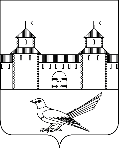 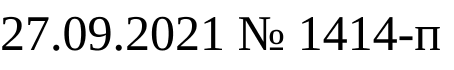 от ____________ № ________В соответствии со статьей 179 Бюджетного кодекса Российской Федерации, Федеральным законом от 06.10.2003 № 131-ФЗ «Об общих принципах организации местного самоуправления в Российской Федерации», руководствуясь статьями 32, 35 и 40 Устава муниципального образования Сорочинский городской округ Оренбургской области, постановлением администрации Сорочинского городского округа от 20.08.2021 № 1257-п «Об утверждении порядка разработки, реализации и оценки эффективности муниципальных программ Сорочинского городского округа Оренбургской области», администрация Сорочинского городского округа Оренбургской области постановляет:1. Внести в постановление администрации Сорочинского городского округа Оренбургской области от 25.12.2019 № 2187-п «Об утверждении муниципальной программы «Управление муниципальными финансами и муниципальным долгом Сорочинского городского округа Оренбургской области» (в редакции постановлений от 29.12.2020 № 2943-п, от 22.03.2021 № 390-п) следующие изменения:         1.1 Муниципальную программу «Управление муниципальными финансами и муниципальным долгом Сорочинского городского округа Оренбургской области» изложить в новой редакции согласно приложению.        2. Контроль за исполнением настоящего постановления возложить на заместителя главы по финансовой политике - начальника Управления финансов администрации Сорочинского городского округа Оренбургской области Такмакову Т.П.        3. Настоящее постановление вступает в силу после его официального опубликования в информационном бюллетене «Сорочинск официальный» и подлежит опубликованию на Портале муниципального образования Сорочинский городской округ Оренбургской области в сети «Интернет» (http://sorochinsk56.ru/).И.о. главы муниципального образованияСорочинский городской округ – первый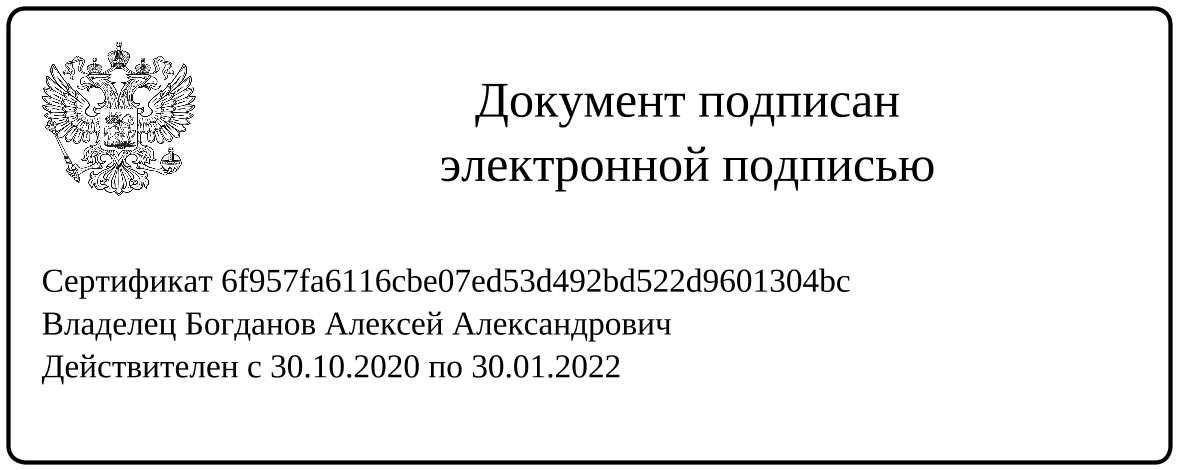 заместитель главы администрации городскогоокруга по оперативному управлениюмуниципальным хозяйством                                                                             А.А. БогдановРазослано: в дело, прокуратуре, Управлению финансов, Управлению образования, Администрации Сорочинского городского округа, Отдел по культуре и искусству, КСП, отделу по экономике, Кремневой И.А., Рябых Е.С.Приложение № 1к постановлению администрации Сорочинского городского округа Оренбургской области от ________________ № _______Муниципальная программа«Управление муниципальными финансами и муниципальным долгом Сорочинского городского округа Оренбургской области»	Паспортмуниципальной программы«Управление муниципальными финансами и муниципальным долгом Сорочинского городского округа Оренбургской области»(далее – Программа)1. Общая характеристика сферы реализации муниципальной программыМуниципальное образование Сорочинский городской округ расположено в западной части Оренбургской области и занимает территорию площадью 2 860 квадратных километров.В состав Сорочинского городского округа входит город Сорочинск, и 11 территориальных отделов, в состав которых входит 40 сельских поселений. Численность населения городского округа по состоянию на 1 июля 2019 года составляет 39572 человек.По итогам 2018 года бюджет городского округа исполнен со следующими параметрами:доходы – 906,5 млн. руб. (102% от бюджетных назначений);расходы – 888,1 млн. руб. (99,4% от бюджетных назначений);профицит – 18,4 млн. руб.Бюджет городского округа является социально направленным более двух третьих расходов направляются на сферы образования, культуры социальной политики и спорта.При формировании и исполнении местного бюджета соблюдается принцип безусловного обеспечения в полном объеме первоочередных обязательств:- заработная плата (с учетом поддержания достигнутых значений показателей по заработной плате по всем категориям работников бюджетной сферы, поименованным в указах Президента Российской Федерации от 7 мая 2012 года, соблюдения минимального размера оплаты труда, с учетом повышающего районного коэффициента);- коммунальные расходы;- уплата налогов и сборов в соответствии с законодательством Российской Федерации о налогах и сборах.На бюджетную и налоговую политику Сорочинского городского округа оказывают влияние внешние факторы, прежде всего изменения в законодательстве Российской Федерации. Поэтому актуальным становится формирование бездефицитного бюджета.Муниципальный внутренний долг Сорочинского городского округа по состоянию на 1 января 2019 года составил 10,0 млн. рублей. Муниципальный долг образовался в 2017 году в связи с получением из бюджета Оренбургской области бюджетного кредита для частичного покрытия дефицита местного бюджета.Исполнение всех долговых обязательств Сорочинского городского округа осуществляется в установленные сроки и в полном объеме.Перечень показателей (индикаторов) муниципальной программы Показателями (индикаторами) достижения цели Программы являются:1. Количество дней нарушения сроков предоставления проекта решения «О бюджете Сорочинского городского округа на очередной финансовый год (на очередной финансовый год и на плановый период)» в Совет депутатов муниципального образования Сорочинский городской округ.Значение данного показателя (индикатора) считается достигнутым в случае, если его фактическое значение не превышает его планового значения, указанного в приложении № 1 к настоящей Программе.2. Отношение объема муниципального долга Сорочинского городского округа по состоянию на 1 января года, следующего за отчетным, к общему годовому объему доходов местного бюджета в отчетном финансовом году (без учета объемов безвозмездных поступлений).Значение данного показателя (индикатора) считается достигнутым в случае, если его фактическое значение не превышает его планового значения, указанного в приложении № 1 к настоящей Программе.3. Удельный вес расходов бюджета муниципального образования, формируемый в рамках муниципальных программ, в общем объеме расходов муниципального образования.Значение данного показателя (индикатора) считается достигнутым в случае, если его фактическое значение равно или выше его планового значения, указанного в приложении № 1 к настоящей Программе.4. Соотношение количества установленных фактов финансовых нарушений и общего количества решений, принятых по фактам финансовых нарушений.Значение данного показателя (индикатора) считается достигнутым в случае, если его фактическое значение равно его плановому значению, указанного в приложении № 1 к настоящей Программе.Сведения о показателях (индикаторах) муниципальной программы и их значениях представлены в Приложении №1 к настоящей Программе. Перечень подпрограмм и основных мероприятий муниципальной программы Перечень подпрограмм и основных мероприятий муниципальной программы представлен в Приложении № 2 к настоящей Программе.Подпрограммы муниципальной программы представлены в Приложениях № 6 – 9 к настоящей Программе.	4.    Ресурсное обеспечение реализации муниципальной программыРесурсное обеспечение реализации муниципальной программы представлено в Приложении № 3 к настоящей Программе.5. План реализации муниципальной программыПлан реализации муниципальной программы представлен в Приложении № 5 к настоящей Программе.6. Обоснование необходимости применения и описания применяемых налоговых, кредитных и иных инструментов (налоговых и неналоговых расходов) для достижения целей и (или) ожидаемых результатов муниципальной программы, а также ресурсное обеспечение реализации муниципальной программы, за счет налоговых и неналоговых расходовВ рамках Программы предусматривается предоставление налоговой льготы в виде налогового вычета сверх налогового вычета, установленного пунктом 5 стати 391 Налогового кодекса Российской Федерации, по которому дополнительно, налоговая база уменьшается на величину кадастровой стоимости, не превышающей 1400 квадратных метров площади земельного участка, находящегося в собственности, постоянном (бессрочном) пользовании или пожизненном наследуемом владении налогоплательщиков, относящихся к категории ветеранов и инвалидов Великой Отечественной войны, а также ветеранов и инвалидов боевых действий. Выпадающие доходы в бюджет Сорочинского городского округа составят 52,0 тыс. руб. ежегодно. Необходимость предоставления данной льготы обусловлена оказанием мер социальной поддержки вышеуказанным категориям граждан.Предоставление налоговой льготы окажет влияние на достижение значения показателя (индикатора) "Отсутствие неэффективных налоговых льгот".Основное мероприятие «Проведение оценки эффективности налоговых льгот» представлено в подпрограмме 3 «Повышение эффективности бюджетных расходов Сорочинского городского округа».Ресурсное обеспечение реализации Программы за счет налоговых и неналоговых расходов представлено в приложении № 4 к Программе.7. Анализ рисков реализации муниципальной программы и описание мер управления рисками     К рискам в ходе реализации муниципальной программы относятся:возможные изменения в социально-экономической и политической обстановке Российской Федерации, а также в финансово-бюджетной сфере;изменения федерального и областного законодательства, определяющего систему основных мероприятий Подпрограммы;возможные изменения структуры управления реализацией подпрограммой в ближайшие годы;нарушение сроков реализации как отдельных мероприятий, так и всей программы в целом;ограничение финансирования по причине неблагоприятных социально-экономических процессов в муниципальном образовании;отсутствие источников покрытия дефицита бюджета городского округа за счет муниципальных заимствований и, как следствие, неисполнение расходных обязательств городского округа в полном объеме;увеличение нагрузки на бюджет по расходам на обслуживание муниципального долга Сорочинского городского округа Оренбургской области;неисполнение обязательств по муниципальным гарантиям;превышение предельных значений муниципального долга Сорочинского городского округа Оренбургской области и расходов на его обслуживание, установленных Бюджетным кодексом Российской Федерации;нарушение сроков при оформлении документов на предоставление муниципальных гарантий Сорочинского городского округа Оренбургской;снижение долговой устойчивости муниципального образования.Для исключения рисков невыполнения задач муниципальной программы необходимо:координировать деятельность участников бюджетного процесса по реализации мероприятий подпрограмм муниципальной программы;контролировать достижение поставленных на определенном этапе задач;осуществлять проведение аналитических мероприятий подпрограмм муниципальной программы;осуществлять своевременную корректировку показателей и мероприятий подпрограмм муниципальной программы;регулярно осуществлять информационную поддержку реализации мероприятий подпрограмм муниципальной программы;осуществлять мониторинг экономической ситуации в России, Оренбургской области и изменений федерального и областного законодательства с оценкой возможных последствий принятия тех или иных правовых актов;проводить повышение квалификации и переподготовку работников, принимающих участие в реализации муниципальной программы;привлекать консультационные организации и экспертов, имеющих опыт проведения работ по повышению эффективности бюджетных расходов и совершенствованию системы управления.«Приложение № 1к муниципальной программе«Управление муниципальнымифинансами и муниципальным долгом Сорочинского городскогоокруга Оренбургской области»Сведенияо показателях (индикаторах) муниципальной программы,подпрограмм муниципальной программы и их значениях*Согласно ФЗ №327-ФЗ от 15 октября 2020 года ст.3 п.2 «Установить, что государственное (муниципальное) задание, установленное в отношении государственных (муниципальных) учреждений на 2020 год, не признается невыполненным в случае недостижения (превышения допустимого (возможного) отклонения) показателей государственного (муниципального) задания, характеризующих объем оказываемых государственных (муниципальных) услуг (выполняемых работ), а также показателей государственного (муниципального) задания, характеризующих качество оказываемых государственных (муниципальных) услуг (выполняемых работ), если такие показатели установлены в государственном (муниципальном) задании, в связи с приостановлением (частичным приостановлением) деятельности указанных учреждений, связанным с профилактикой и устранением последствий распространения коронавирусной инфекции.».Приложение № 2к муниципальной программе«Управление муниципальнымифинансами и муниципальным долгом Сорочинского городскогоокруга Оренбургской области»ПЕРЕЧЕНЬосновных мероприятий муниципальной программы (подпрограммы)Приложение № 3к муниципальной программе«Управление муниципальнымифинансами и муниципальным долгом Сорочинского городскогоокруга Оренбургской области»Ресурсное обеспечениереализации муниципальной программы (тыс. рублей)Приложение № 4к муниципальной программе«Управление муниципальнымифинансами и муниципальным долгом Сорочинского городскогоокруга Оренбургской области»Ресурсное обеспечениереализации муниципальной программыза счет налоговых и неналоговых расходов(тыс. рублей)                                                                                                                                                                                        Приложение № 5                                                                                                                                                                                        к муниципальной программе                                                                                                                                                                                        «Управление муниципальными                                                                                                                                                                                        финансами и муниципальным                                                                                                                                                                                         долгом Сорочинского городского                                                                                                                                                                                        округа Оренбургской области»План реализации муниципальной программы на 2021 годПлан реализации муниципальной программы на 2022 годПриложение № 6к муниципальной программе«Управление муниципальнымифинансами и муниципальным долгом Сорочинского городскогоокруга Оренбургской области»ПАСПОРТподпрограммы «Создание организационных условий для составления и исполнения бюджета Сорочинского городского округа» муниципальной программы «Управление муниципальными финансами и муниципальным долгом Сорочинского городского округа Оренбургской области»  (далее Подпрограмма)Общая характеристика сферы реализации ПодпрограммыУправление финансов является отраслевым (функциональным) органом администрации Сорочинского городского округа Оренбургской области, который осуществляет проведение единой финансовой, бюджетной и налоговой политики, осуществляет составление и организацию исполнения бюджета Сорочинского городского округа, а также координирует деятельность участников бюджетного процесса по вопросам целевого и эффективного использования бюджетных средств.В перечень основных задач, стоящих перед Управлением финансов, входят:-разработка и реализация финансовой, бюджетной и налоговой политики Сорочинского городского округа;-составление проекта местного бюджета Сорочинского городского округа;-казначейское исполнение местного бюджета;-управление счетами местного бюджета и бюджетными средствами;-совершенствование финансово-бюджетного планирования.         Основополагающими документами, регламентирующими бюджетный процесс в Оренбургской области, являются решение Совета депутатов муниципального образования Сорочинский городской округ Оренбургской области (LVIII сессия пятого созыва) от 27 ноября 2019 № 532 «Об утверждении Положения «О бюджетном процессе в муниципальном образовании Сорочинский городской округ Оренбургской области» и постановление администрации Сорочинского  городского округа Оренбургской области от 11.08.2014 № 270-п  «Об утверждении порядка составления проекта местного бюджета муниципального образования   город   Сорочинск   Оренбургской области на очередной финансовый год и плановый период».          Постановление администрации Сорочинского городского округа Оренбургской области от 11.08.2014 № 270-п «Об утверждении порядка составления проекта местного бюджета муниципального образования   город   Сорочинск   Оренбургской области на очередной финансовый год и плановый период» устанавливает перечень действий участников бюджетного процесса при разработке проекта местного бюджета, содержит подробный график разработки проекта бюджета с указанием конкретных мероприятий и сроков исполнения.На бюджетную и налоговую политику Сорочинского городского округа оказывают влияние внешние факторы, прежде всего изменения в законодательстве Российской Федерации и Оренбургской области.Расходы местного бюджета планируются и производятся исходя из четких приоритетов, к которым отнесены безусловное исполнение указов Президента Российской Федерации.По итогам 2018 года показатели средней заработной платы работников бюджетной сферы, поименованных в указах Президента Российской Федерации, достигнуты в отношении всех категорий работников бюджетной сферы.Минимальный размер оплаты труда, составлявший по состоянию на 1 января 2016 года 6204 рубля, за 5 лет увеличился более чем вдвое, составив с 1 января 2019 года – 12972 рубля, с 1 января 2020 года – 13949,50 рублей, с 1 января 2021 года – 14710,80 рублей. Соответствующее увеличение расходов было в полном объеме предусмотрено в местном бюджете.Грамотное и качественное планирование в финансово-бюджетной сфере, рациональное и экономное использование бюджетных средств являются одними из важнейших инструментов, способствующих достижению целей и задач, поставленных в ежегодных посланиях Президента Российской Федерации Федеральному Собранию Российской Федерации, а также общенациональных стратегических целей развития Российской Федерации. Решение задач социально-экономического развития Сорочинского городского округа будет осуществляться в условиях преемственности курса общефедеральной бюджетной политики.В бюджетный процесс с 2020 года внедрена система учета, анализа и контроля налоговых расходов, что обусловлено их значимостью для достижения целей социально-экономической политики, необходимостью оценить полный объем бюджетных ресурсов, направленных на достижение таких целей.Формирование расходов местного бюджета осуществляется исходя из следующих приоритетов:исполнение в полном объеме первоочередных обязательств бюджета городского округа:заработная плата (с учетом поддержания достигнутых показателей по заработной плате по всем категориям работников бюджетной сферы, поименованным в указах Президента Российской Федерации, соблюдения минимального размера оплаты труда, с учетом повышающего районного коэффициента);коммунальные расходы;уплата налогов и сборов в соответствии с законодательством Российской Федерации о налогах и сборах.Приоритетными становятся расходы на реализацию национальных проектов в соответствии с Указом Президента Российской Федерации от 7 мая 2018 года N 204 «О национальных целях и стратегических задачах развития Российской Федерации на период до 2024 года».В целях минимизации рисков несбалансированности при формировании бюджета будет обеспечиваться его бездефицитность.При исполнении бюджета муниципального образования должны быть предприняты меры по минимизации дебиторской задолженности:повышение качества прогнозирования кассового плана;применение казначейского сопровождения договоров (соглашений) при предоставлении из бюджета субсидий юридическим лицам (за исключением субсидий, предоставляемых в порядке возмещения фактически произведенных затрат);ограничение авансовых платежей при заключении муниципальными учреждениями договоров о поставке товаров, работ, услуг.2. Показатели (индикаторы) ПодпрограммыВ результате реализации подпрограммы планируется достичь следующих результатов:соблюдение бюджетного законодательства по использованию бюджетных средств, главным администратором которых является Управление финансов администрации Сорочинского городского округа, включая расходы на закупку товаров, выполнение работ, оказание услуг для обеспечения нужд Управления финансов администрации Сорочинского городского округа;соблюдение п.3статьи 92.1 Бюджетного кодекса Российской Федерации при формировании бюджета городского округа;высокие показатели точности планирования, путем достижения 98 – 100 процентного исполнения. Сведения о показателях (индикаторах) Подпрограммы представлены в Приложении № 1 к настоящей Программе.3.  Перечень и характеристика основных мероприятий ПодпрограммыВ рамках Подпрограммы реализуются:1.Основное мероприятие «Организация составления и исполнения местного бюджета».Реализация данного основного мероприятия включает следующие направления:- составление проекта бюджета Сорочинского городского округа;- разработка основных направлений бюджетной и налоговой политики Сорочинского городского округа;- разработка методики формирования бюджета Сорочинского городского округа на очередной год; - организация исполнения бюджета Сорочинского городского округа;- ведение реестра расходных обязательств Сорочинского городского округа и другие.2. Основное мероприятие «Стабилизация финансовой ситуации в Сорочинском городском округе».Ассигнования, запланированные на данном мероприятии, служат нераспределенным резервом дотации на выравнивание бюджетной обеспеченности из областного бюджета. В последующем эти средства подлежат перераспределению исходя из потребностей бюджета городского округа.Перечень основных мероприятий Подпрограммы представлен в Приложении № 2 к настоящей муниципальной программе.4. Информация о ресурсном обеспечении ПодпрограммыРесурсное обеспечение Подпрограммы представлено в Приложении № 3 к настоящей муниципальной программе. 5. Информация о значимости подпрограммы для достижения целей муниципальной программыКоэффициент значимости подпрограммы для достижения цели муниципальной программы признается равным 0,3. Приложение № 7к муниципальной программе«Управление муниципальнымифинансами и муниципальным долгом Сорочинского городскогоокруга Оренбургской области»ПАСПОРТподпрограммы «Управление муниципальным долгом Сорочинского городского округа» муниципальной программы «Управление муниципальными финансами и муниципальным долгом Сорочинского городского округа Оренбургской области» (далее Подпрограмма)1.	Общая характеристика сферы реализации ПодпрограммыПолитика в области управления муниципальным долгом является неотъемлемой частью политики управления муниципальными финансами Сорочинского городского округа Оренбургской области. Проведение эффективной   долговой политики способствует организации своевременного финансирования социально-значимых расходов городского бюджета. Такая политика характеризуется не только отсутствием просроченных долговых обязательств, но и прозрачностью системы управления муниципальным долгом, публичностью муниципальных долговых обязательств.Ограниченность поступлений доходов в бюджет городского округа, с одной стороны, и необходимость обеспечения исполнения принятых расходных обязательств, с другой, обязывают уделять особое внимание ответственному ведению долговой политики Сорочинского городского округа. В результате, городом выполняется ограничение, установленное Бюджетным кодексом Российской Федерации по не превышению муниципального долга объема собственных доходов.В 2017 году муниципальным образованием Сорочинский городской округ Оренбургской области из областного бюджета был привлечен бюджетный кредит для частичного покрытия дефицита местного бюджета в размере 10 000,00 тыс. рублей по ставке 0,1 процента годовых.Объем муниципального долга по состоянию на 01.01.2020 года составляет 8000,0 тыс. руб.Необходимо обеспечить сохранение умеренной долговой нагрузки на городской бюджет. Для этого в Сорочинском городском округе Оренбургской области будет обеспечиваться проведение взвешенной политики муниципальных   заимствований и управления муниципальным долгом.В целях обеспечения дальнейшей оптимизации управления муниципальным долгом, подпрограммой предусматривается реализация мер, направленных на обеспечение приемлемого и экономически обоснованного объема и структуры муниципального долга Сорочинского городского округа Оренбургской области, сокращение стоимости обслуживания и совершенствование механизмов управления муниципальным долгом.2. Показатели (индикаторы) Подпрограммы          Для решения задач подпрограммы будут использоваться различные механизмы и инструменты:- привлечение бюджетных кредитов на пополнение остатков средств на счетах;- привлечение кредитов от кредитных организаций;- равномерное распределение сумм погашения долговых обязательств.В результате реализации подпрограммы планируется достичь следующих результатов:- отсутствие выплат из бюджета сумм, связанных с несвоевременным исполнением долговых обязательств;- сохранение объема муниципального долга Сорочинского городского округа Оренбургской области на уровне, не превышающем общий годовой объем доходов городского бюджета без учета объема безвозмездных поступлений и (или) поступлений налоговых доходов по дополнительным нормативам отчислений.Сведения о показателях (индикаторах) Подпрограммы представлены в Приложении № 1 к настоящей Программе.3.  Перечень и характеристика основных мероприятий ПодпрограммыВ рамках Подпрограммы реализуется основное мероприятие «Обслуживание муниципального долга Сорочинского городского округа».Реализация данного основного мероприятия включает следующие направления:- разработка программы муниципальных внутренних заимствований Сорочинского городского округа на очередной финансовый год;- расчет по статьям источников финансирования дефицита бюджета Сорочинского городского округа на очередной финансовый год;- определение верхнего предела муниципального долга Сорочинского городского округа; - обеспечение исполнения расходных обязательств по обслуживанию муниципального долга Сорочинского городского округа. Перечень основных мероприятий Подпрограммы представлен в Приложении № 2 к настоящей муниципальной программе.4. Информация о ресурсном обеспечении ПодпрограммыРесурсное обеспечение Подпрограммы представлено в Приложении № 3 к настоящей муниципальной программе. 5. Информация о значимости подпрограммы для достижения целей муниципальной программыКоэффициент значимости подпрограммы для достижения цели муниципальной программы признается равным 0,2.Приложение № 8к муниципальной программе«Управление муниципальнымифинансами и муниципальным долгом Сорочинского городскогоокруга Оренбургской области»ПАСПОРТподпрограммы «Повышение эффективности бюджетных расходов Сорочинского городского округа» муниципальной программы «Управление муниципальными финансами и муниципальным долгом Сорочинского городского округа Оренбургской области»  (далее Подпрограмма)Общая характеристика сферы реализации ПодпрограммыПовышение эффективности бюджетных расходов является важнейшим условием для повышения уровня и качества жизни населения, развития инфраструктуры, модернизации экономики и социальной сферы и достижения других стратегических целей социально-экономического развития Сорочинского городского округа.За последние годы успешно реализован перечень мероприятий и проведена работа по улучшению качества управления общественными финансами, оптимизации системы управления бюджетными ресурсами и повышению эффективности расходов бюджета, внедрению современных методов и технологий управления муниципальными финансами.Вопросам повышения эффективности бюджетных расходов с каждым годом уделяется все больше и больше внимания.В этом процессе Сорочинский городской округ принимает активное участие. Применение программно-целевых инструментов в течение 2016 - 2019 годов, в том числе реализация основных мероприятий подпрограммы "Повышение эффективности бюджетных расходов Сорочинского городского округа на 2016 - 2021 годы" муниципальной программы "Управление муниципальными финансами и муниципальным долгом Сорочинского городского округа Оренбургской области на 2016 - 2021 годы", позволило Сорочинскому городскому округу осуществлять свою работу с высоким уровнем качества управления муниципальными финансами.В основу проведения оценки уровня управления муниципальными финансами положена система индикаторов, отражающих отдельные факторы качества управления финансами и результативности мер по повышению эффективности бюджетных расходов муниципальных образований. Методологическую основу анализа составляет Методика проведения оценки результатов, достигнутых субъектами Российской Федерации в сфере повышения эффективности бюджетных расходов, и динамики данных результатов, утвержденная Приказом Минфина России от 26.07.2013 N 75н, и постановление Правительства Оренбургской области от 12.05.2020 №402-пп «Об утверждении методики проведения оценки качества управления муниципальными финансами городских округов и муниципальных районов Оренбургской области и о признании утратившими силу некоторых постановлений Правительства Оренбургской области».В качестве исходных данных для проведения оценки используется бюджетная отчетность, муниципальные правовые акты, информация органов местного самоуправления муниципального образования город Сорочинск.По итогам оценки качества управления муниципальными финансами город Сорочинск неоднократно становился победителем и призером в рейтинге муниципальных образований области по качеству управления муниципальными финансами.Начиная с 2009 года бюджет города формируется на трехлетний период. "Трехлетний бюджет" начал формироваться задолго до того, как такая обязанность была введена бюджетным законодательством.Еще одним направлением повышения эффективности бюджетных расходов является внедрение программно-целевого принципа финансирования.Бюджетным законодательством создана правовая база для перехода к формированию бюджетов на основе программно-целевого принципа. Изменения коснулись формирования муниципальных программ, составления и утверждения бюджетов в "программном" формате. При этом правовые основания для формирования долгосрочных целевых программ исключены. Установлена обязательность ежегодной оценки эффективности реализации каждой муниципальной программы. По ее результатам могут быть приняты решения о необходимости прекращения или об изменении начиная с очередного финансового года ранее утвержденной муниципальной программы.На 2019 год бюджет города Сорочинска сформирован на основе муниципальных программ практически по всем направлениям расходов. Размер программных расходов в общем объеме расходов бюджета на 2019 год составляет 99,5%, на 2020 год - 99,4%Повышение эффективности бюджетных расходов невозможно без обеспечения мобильности выработки, принятия и реализации управленческих решений. В связи с этим наибольшее значение имеет автоматизация и информационное обеспечение управления бюджетным процессом на всех его стадиях.В целях обеспечения открытости бюджета на официальном сайте Управления финансов администрации Сорочинского городского округа и в сети Интернет регулярно размещается информация о ходе исполнения городского бюджета и проведении бюджетных процедур.2. Показатели (индикаторы) ПодпрограммыПриоритетными направлениями муниципальной политики в сфере реализации подпрограммы является рациональное и эффективное использование бюджетных средств для исполнения расходных обязательств Сорочинского городского округа. Данная подпрограмма призвана координировать действия органов местного самоуправления по повышению эффективности бюджетных расходов.           Ожидаемым результатом реализации подпрограммы является повышение эффективности распределения бюджетных средств муниципального образования Сорочинский городской округ, в частности, достижение ключевых индикаторов и показателей Подпрограммы, которые представлены в Приложении №1 к настоящей Программе.3.  Перечень и характеристика основных мероприятий ПодпрограммыВ рамках Подпрограммы реализуется основное мероприятие «Повышение качества управления муниципальными финансами».Реализация данного основного мероприятия предполагает выполнение ряда мероприятий:- проведение исследований по выявлению возможных направлений развития доходной базы местного бюджета;- проведение анализа бюджетных расходов и поиск возможных направлений их оптимизации;- анализ причин возникновения кредиторской задолженности;- реализация комплекса мер по увеличению удельного веса расходов бюджета, формируемых в рамках программ;- повышение эффективности распределения средств местного бюджета;- повышение эффективности обеспечения функций муниципального управления;- контроль за размещением на сайтах сети Интернет информации о результатах деятельности учреждений и муниципальных программ;-  повышение квалификации работников, занятых в бюджетной сфере, в том числе командировочные расходы работникам при прохождении повышения квалификации;- создание положительного рейтинга муниципального образования;- публикация материалов по опыту муниципального образования;- проведение мероприятий по автоматизации процессов управления муниципальными финансами.Перечень основных мероприятий Подпрограммы представлен в Приложении № 2 к настоящей муниципальной программе.4. Информация о ресурсном обеспечении ПодпрограммыРесурсное обеспечение Подпрограммы представлено в Приложении № 3 к настоящей муниципальной программе. 5. Информация о значимости подпрограммы для достижения целей муниципальной программыКоэффициент значимости подпрограммы для достижения цели муниципальной программы признается равным 0,3.Приложение № 9к муниципальной программе«Управление муниципальнымифинансами и муниципальным долгом Сорочинского городскогоокруга Оренбургской области»ПАСПОРТподпрограммы «Организация и осуществление внутреннего муниципального контроля в финансово-бюджетной сфере Сорочинского городского округа» муниципальной программы «Управление муниципальными финансами и муниципальным долгом Сорочинского городского округа Оренбургской области» (далее Подпрограмма)Общая характеристика сферы реализации ПодпрограммыРеализация данной подпрограммы предполагает нормативно-правовое регулирование организации и осуществления деятельности по внутреннему муниципальному финансовому контролю администрации Сорочинского городского округа Оренбургской области, включающей в себя функции по:внутреннему муниципальному финансовому контролю;координации контрольной деятельности отраслевых органов администрации Сорочинского городского округа Оренбургской области.Административные функции заключаются в своевременном и качественном проведении внутреннего муниципального финансового контроля администрации Сорочинского городского округа Оренбургской области; контрольных мероприятий в установленных сферах деятельности и, как следствие, повышении эффективности контроля за соблюдением законодательства Российской Федерации и Оренбургской области. Существующая система управления муниципальными финансовыми ресурсами характеризуется недостаточно эффективным механизмом контроля. Основными причинами недостаточного уровня внутреннего муниципального финансового контроля являются: недостаточная систематизация методической базы контроля за эффективностью расходования бюджетных средств;отсутствие законодательно установленных мер ответственности за нарушение бюджетного законодательства Российской Федерации.Необходимо принятие системных решений, направленных на совершенствование контроля в финансово-бюджетной сфере, повышение его эффективности путем создания условий, способствующих соблюдению общепринятых международных принципов финансового контроля, разработки единых стандартов контроля, определения критериев эффективности и полезности произведенных муниципальных расходов и принятых обязательств.В этой связи в рамках реализации Подпрограммы предполагаются:осуществление контроля за достижением планируемых непосредственных результатов использования бюджетных средств;увязка определенных фактов нарушения бюджетного законодательства с конкретными бюджетно-правовыми или административно-правовыми мерами принуждения;установление административных наказаний за нарушения бюджетного законодательства;исключение возможности необоснованных проверок хозяйствующих субъектов.2. Показатели (индикаторы) ПодпрограммыПриоритетными направлениями муниципальной политики в сфере реализации Подпрограммы являются развитие системы внутреннего муниципального финансового контроля и повышение качества финансового менеджмента участников бюджетного процесса.Исходя из приоритетов муниципальной политики специалист внутреннего муниципального финансового контроля администрации Сорочинского городского округа ставит перед собой цель обеспечить контроль за соблюдением бюджетного законодательства, а также контроль в отношении закупок для обеспечения нужд Сорочинского городского округа.Для достижения поставленной цели предполагается решение следующих задач:организация и осуществление внутреннего муниципального финансового контроля за соблюдением законодательства Российской Федерации и Оренбургской области при использовании средств бюджета городского округа, а также материальных ценностей, находящихся в муниципальной собственности; организация и осуществление мониторинга и анализа качества контрольной деятельности главными администраторами бюджетных средств внутреннего финансового контроля и аудита. Ожидаемыми результатами от реализации данной Подпрограммы является снижение объемов нарушений законодательства Российской Федерации в финансово-бюджетной сфере и повышение эффективности расходования бюджетных средств, соблюдение финансовой дисциплины.Сведения о показателях (индикаторах) подпрограммы муниципальной программы и их значениях представлены в Приложении №1 к настоящей Программе.3.  Перечень и характеристика основных мероприятий ПодпрограммыВ рамках Подпрограммы реализуется основное мероприятие «Организация и осуществление внутреннего муниципального финансового контроля».Реализация данного основного мероприятия предполагает осуществление контроля за соблюдением законности, целесообразности и результативности образования, распределения и использования муниципальных финансовых ресурсов. Перечень основных мероприятий Подпрограммы представлен в Приложении № 2 к настоящей муниципальной программе.4. Информация о ресурсном обеспечении ПодпрограммыРесурсное обеспечение Подпрограммы представлено в Приложении № 3 к настоящей муниципальной программе. 5. Информация о значимости подпрограммы для достижения целей муниципальной программыКоэффициент значимости подпрограммы для достижения цели муниципальной программы признается равным 0,2.                                                                                                                                                                            Администрация Сорочинского городского округа Оренбургской областиП О С Т А Н О В Л Е Н И Е О внесении изменений в постановление администрации Сорочинского городского округа Оренбургской области от 25.12.2019 № 2187-п «Об утверждении муниципальной программы «Управление муниципальными финансами и муниципальным долгом Сорочинского городского округа Оренбургской области» (в редакции постановлений от 29.12.2020 № 2943-п, от 22.03.2021 №390-п)Ответственный исполнитель муниципальной программыУправление финансов администрации Сорочинского городского округа Оренбургской области (далее – Управление финансов)Соисполнители муниципальной программыАдминистрация Сорочинского городского округа Оренбургской областиУчастники муниципальной программыУправление образования администрации Сорочинского городского округа Оренбургской области;Отдел по культуре и искусству администрации Сорочинского городского округаПодпрограммы муниципальной программы«Создание организационных условий для составления и исполнения бюджета Сорочинского городского округа»; «Управление муниципальным долгом Сорочинского городского округа»;«Повышение эффективности бюджетных расходов Сорочинского городского округа»;«Организация и осуществление внутреннего муниципального контроля в финансово-бюджетной сфере Сорочинского городского округа».Приоритетные проекты (программы), региональные проекты, реализуемые в рамках муниципальной программыОтсутствуютЦель муниципальной программыОбеспечение долгосрочной сбалансированности и устойчивости бюджета Сорочинского городского округаЗадачи муниципальной программы - обеспечение бюджетного процесса в Сорочинском городском округе;- эффективное управление муниципальным долгом;- повышение эффективности бюджетных расходов на основе дальнейшего совершенствования бюджетных правоотношений и механизмов использования бюджетных средств; - совершенствование системы организации и осуществления внутреннего муниципального финансового контроля в финансово-бюджетной сфере.Показатели (индикаторы) муниципальной программы- количество дней нарушения сроков предоставления проекта решения «О бюджете Сорочинского городского округа на очередной финансовый год (на очередной финансовый год и на плановый период)» в Совет депутатов муниципального образования Сорочинский городской округ;- отношение объема муниципального долга Сорочинского городского округа по состоянию на 1 января года, следующего за отчетным, к общему годовому объему доходов местного бюджета в отчетном финансовом году (без учета объемов безвозмездных поступлений);- удельный вес расходов бюджета муниципального образования, формируемый в рамках муниципальных программ, в общем объеме расходов муниципального образования;- соотношение количества установленных фактов финансовых нарушений и общего количества решений, принятых по фактам финансовых нарушений.Сроки реализации муниципальной программы2020 – 2024 годы, этапы не выделяютсяОбъем бюджетных ассигнований муниципальной программы (тыс. руб.) с разбивкой по годам и подпрограммам125 420,1 тыс. рублей, в том числе по годам реализации:2020 год – 25 561,5 тыс. рублей;2021 год – 35 403,5 тыс. рублей;2022 год – 21 478,2 тыс. рублей;2023 год -  21 488,5 тыс. рублей;2024 год -  21 488,4 тыс. рублей.В разрезе подпрограмм:«Создание организационных условий для составления и исполнения бюджета Сорочинского городского округа» - 123 387,2 тыс. рублей, в том числе по годам реализации:2020 год – 23 859,1 тыс. рублей;2021 год – 35 173,8 тыс. рублей;2022 год – 21 451,4 тыс. рублей;2023 год – 21 451,5 тыс. рублей;2024 год – 21 451,4 тыс. рублей.«Управление муниципальным долгом Сорочинского городского округа» - 118,5 тыс. рублей, в том числе по годам реализации:2020 год – 8,0 тыс. рублей;2021 год – 9,7 тыс. рублей;2022 год – 26,8 тыс. рублей;2023 год – 37,0 тыс. рублей;2024 год – 37,0 тыс. рублей.«Повышение эффективности бюджетных расходов Сорочинского городского округа» - 1914,4 тыс. рублей, в том числе по годам реализации:2020 год – 1694,4 тыс. рублей;2021 год – 220,0 тыс. рублей;2022 год – 0,0 тыс. рублей;2023 год – 0,0 тыс. рублей;2024 год – 0,0 тыс. рублей.«Организация и осуществление внутреннего муниципального контроля в финансово-бюджетной сфере Сорочинского городского округа» - финансирования не предусматривает.Ожидаемые результаты реализации муниципальной программы-улучшение качества работы по исполнению местного бюджета;-обеспечение устойчивости и сбалансированности местного бюджета;-обеспечение равномерного распределения долговой нагрузки по годам;-отсутствие просроченных долговых обязательств;-повышение эффективности распределения бюджетных средств;-предоставление эффективных налоговых льгот;-снижение объемов нарушений законодательства Российской Федерации в финансово-бюджетной сфере№ п/пНаименование показателя (индикатора)Наименование показателя (индикатора)Единица измеренияЗначения показателейЗначения показателейЗначения показателейЗначения показателейЗначения показателейЗначения показателейЗначения показателей№ п/пНаименование показателя (индикатора)Наименование показателя (индикатора)Характеристика показателя  (индикатора)Единица измерения2018201920202021202220232024Муниципальная программа «Управление муниципальными финансами и муниципальным долгом Сорочинского городского округа Оренбургской области»Муниципальная программа «Управление муниципальными финансами и муниципальным долгом Сорочинского городского округа Оренбургской области»Муниципальная программа «Управление муниципальными финансами и муниципальным долгом Сорочинского городского округа Оренбургской области»Муниципальная программа «Управление муниципальными финансами и муниципальным долгом Сорочинского городского округа Оренбургской области»Муниципальная программа «Управление муниципальными финансами и муниципальным долгом Сорочинского городского округа Оренбургской области»Муниципальная программа «Управление муниципальными финансами и муниципальным долгом Сорочинского городского округа Оренбургской области»Муниципальная программа «Управление муниципальными финансами и муниципальным долгом Сорочинского городского округа Оренбургской области»Муниципальная программа «Управление муниципальными финансами и муниципальным долгом Сорочинского городского округа Оренбургской области»Муниципальная программа «Управление муниципальными финансами и муниципальным долгом Сорочинского городского округа Оренбургской области»Муниципальная программа «Управление муниципальными финансами и муниципальным долгом Сорочинского городского округа Оренбургской области»1.Количество дней нарушения сроков предоставления проекта решения «О бюджете Сорочинского городского округа на очередной финансовый год (на очередной финансовый год и на плановый период)» в Совет депутатов муниципального образования Сорочинский городской округКоличество дней нарушения сроков предоставления проекта решения «О бюджете Сорочинского городского округа на очередной финансовый год (на очередной финансовый год и на плановый период)» в Совет депутатов муниципального образования Сорочинский городской округмуниципальная программадней00000002.Отношение объема муниципального долга Сорочинского городского округа по состоянию на 1 января года, следующего за отчетным, к общему годовому объему доходов местного бюджета в отчетном финансовом году (без учета объемов безвозмездных поступлений) Отношение объема муниципального долга Сорочинского городского округа по состоянию на 1 января года, следующего за отчетным, к общему годовому объему доходов местного бюджета в отчетном финансовом году (без учета объемов безвозмездных поступлений) муниципальная программапроцент2,92,22,52,42,32,22,13.Удельный вес расходов бюджета муниципального образования, формируемый в рамках муниципальных программ, в общем объеме расходов муниципального образованияУдельный вес расходов бюджета муниципального образования, формируемый в рамках муниципальных программ, в общем объеме расходов муниципального образованиямуниципальная программапроцент99,199,598,098,098,098,098,04.Соотношение количества установленных фактов финансовых нарушений и общего количества решений, принятых по фактам финансовых нарушенийСоотношение количества установленных фактов финансовых нарушений и общего количества решений, принятых по фактам финансовых нарушениймуниципальная программапроцент100,0100,0100,0100,0100,0100,0100,0Подпрограмма 1: «Создание организационных условий для составления и исполнения бюджета Сорочинского городского округа»Подпрограмма 1: «Создание организационных условий для составления и исполнения бюджета Сорочинского городского округа»Подпрограмма 1: «Создание организационных условий для составления и исполнения бюджета Сорочинского городского округа»Подпрограмма 1: «Создание организационных условий для составления и исполнения бюджета Сорочинского городского округа»Подпрограмма 1: «Создание организационных условий для составления и исполнения бюджета Сорочинского городского округа»Подпрограмма 1: «Создание организационных условий для составления и исполнения бюджета Сорочинского городского округа»Подпрограмма 1: «Создание организационных условий для составления и исполнения бюджета Сорочинского городского округа»Подпрограмма 1: «Создание организационных условий для составления и исполнения бюджета Сорочинского городского округа»Подпрограмма 1: «Создание организационных условий для составления и исполнения бюджета Сорочинского городского округа»Подпрограмма 1: «Создание организационных условий для составления и исполнения бюджета Сорочинского городского округа»1.1Исполнение бюджета (в части собственных средств):Исполнение бюджета (в части собственных средств):основное мероприятиепроцентпо доходам по доходам 102,9100,093,098,0100,0100,0100,0по расходам по расходам основное мероприятиепроцент99,298,094,696,098,098,098,01.2Соблюдение п.3статьи 92.1 Бюджетного кодекса Российской Федерации при формировании бюджета Сорочинского городского округаСоблюдение п.3статьи 92.1 Бюджетного кодекса Российской Федерации при формировании бюджета Сорочинского городского округаосновное мероприятиеда/нетдададададададаПодпрограмма 2: «Управление муниципальным долгом Сорочинского городского округа»Подпрограмма 2: «Управление муниципальным долгом Сорочинского городского округа»Подпрограмма 2: «Управление муниципальным долгом Сорочинского городского округа»Подпрограмма 2: «Управление муниципальным долгом Сорочинского городского округа»Подпрограмма 2: «Управление муниципальным долгом Сорочинского городского округа»Подпрограмма 2: «Управление муниципальным долгом Сорочинского городского округа»Подпрограмма 2: «Управление муниципальным долгом Сорочинского городского округа»Подпрограмма 2: «Управление муниципальным долгом Сорочинского городского округа»Подпрограмма 2: «Управление муниципальным долгом Сорочинского городского округа»Подпрограмма 2: «Управление муниципальным долгом Сорочинского городского округа»2.1Наличие основных направлений долговой политики Сорочинского городского округа на очередной финансовый год и плановый периодНаличие основных направлений долговой политики Сорочинского городского округа на очередной финансовый год и плановый периодосновное мероприятиеда/нетдадададададада2.2Отношение годовой суммы платежей на погашение и обслуживание муниципального долга Сорочинского городского округа к доходам местного бюджетаОтношение годовой суммы платежей на погашение и обслуживание муниципального долга Сорочинского городского округа к доходам местного бюджетаосновное мероприятиепроцент00,21,20,50,50,50,52.3Доля расходов на обслуживание муниципального долга Сорочинского городского округа в общем объеме расходов местного бюджета, за исключением объема расходов, которые осуществляются за счет субвенций, предоставляемых из областного бюджетаДоля расходов на обслуживание муниципального долга Сорочинского городского округа в общем объеме расходов местного бюджета, за исключением объема расходов, которые осуществляются за счет субвенций, предоставляемых из областного бюджетаосновное мероприятиепроцент000,10,10,10,10,12.4Количество публикаций о размере муниципального долга, размещенных на сайте Управления финансов администрации Сорочинского городского округа Оренбургской области в информационно-телекоммуникационной сети "Интернет"Количество публикаций о размере муниципального долга, размещенных на сайте Управления финансов администрации Сорочинского городского округа Оренбургской области в информационно-телекоммуникационной сети "Интернет"основное мероприятиеединиц12121212121212Подпрограмма 3: «Повышение эффективности бюджетных расходов Сорочинского городского округа»Подпрограмма 3: «Повышение эффективности бюджетных расходов Сорочинского городского округа»Подпрограмма 3: «Повышение эффективности бюджетных расходов Сорочинского городского округа»Подпрограмма 3: «Повышение эффективности бюджетных расходов Сорочинского городского округа»Подпрограмма 3: «Повышение эффективности бюджетных расходов Сорочинского городского округа»Подпрограмма 3: «Повышение эффективности бюджетных расходов Сорочинского городского округа»Подпрограмма 3: «Повышение эффективности бюджетных расходов Сорочинского городского округа»Подпрограмма 3: «Повышение эффективности бюджетных расходов Сорочинского городского округа»Подпрограмма 3: «Повышение эффективности бюджетных расходов Сорочинского городского округа»Подпрограмма 3: «Повышение эффективности бюджетных расходов Сорочинского городского округа»3.1Отношение дефицита бюджета к доходам без учета объема безвозмездных поступлений и поступлений по дополнительным нормативамОтношение дефицита бюджета к доходам без учета объема безвозмездных поступлений и поступлений по дополнительным нормативамосновное мероприятиепроцент0013,212,011,010,09,03.2Отношение муниципального долга (за вычетом выданных гарантий) муниципального образования к доходам бюджета без учета объема безвозмездных поступлений и поступлений по дополнительным нормативамОтношение муниципального долга (за вычетом выданных гарантий) муниципального образования к доходам бюджета без учета объема безвозмездных поступлений и поступлений по дополнительным нормативамосновное мероприятиепроцент4,23,13,53,43,33,23,13.3Отношение объема просроченной кредиторской задолженности муниципального образования и муниципальных учреждений к расходам бюджетаОтношение объема просроченной кредиторской задолженности муниципального образования и муниципальных учреждений к расходам бюджетаосновное мероприятиепроцент00000003.4Доля бюджетных инвестиций в общем объеме расходов бюджетаДоля бюджетных инвестиций в общем объеме расходов бюджетаосновное мероприятиепроцент1,91,61,92,02,02,02,03.5Процент абсолютного отклонения фактического объема доходов (без учета межбюджетных трансфертов) за отчетный год от первоначального планаПроцент абсолютного отклонения фактического объема доходов (без учета межбюджетных трансфертов) за отчетный год от первоначального планаосновное мероприятиепроцент5,25,08,06,05,05,05,03.6Наличие утвержденной методики формализованного прогнозирования доходов бюджета по основным налогам и сборамНаличие утвержденной методики формализованного прогнозирования доходов бюджета по основным налогам и сборамосновное мероприятиеда/нетдадададададада3.7Отношение прироста расходов бюджета муниципального образования в отчетном финансовом году, не обеспеченных соответствующим приростом доходов бюджета, к объему расходовОтношение прироста расходов бюджета муниципального образования в отчетном финансовом году, не обеспеченных соответствующим приростом доходов бюджета, к объему расходовосновное мероприятиепроцент00000003.8Наличие у муниципального образования просроченной задолженности по долговым обязательствамНаличие у муниципального образования просроченной задолженности по долговым обязательствамосновное мероприятиеда/нетнетнетнетнетнетнетнет3.9Наличие просроченной кредиторской задолженности муниципального образования и муниципальных учреждений по страховым взносам в государственные внебюджетные фондыНаличие просроченной кредиторской задолженности муниципального образования и муниципальных учреждений по страховым взносам в государственные внебюджетные фондыосновное мероприятиеда/нетнетнетнетнетнетнетнет3.10Соблюдение бюджетного законодательства при утверждении объема условно-утвержденных расходов бюджетаСоблюдение бюджетного законодательства при утверждении объема условно-утвержденных расходов бюджетаосновное мероприятиеда/нетдадададададада3.11Доля расходов бюджета муниципального образования на осуществление бюджетных инвестиций в рамках муниципальных программ (без учета межбюджетных трансфертов)Доля расходов бюджета муниципального образования на осуществление бюджетных инвестиций в рамках муниципальных программ (без учета межбюджетных трансфертов)основное мероприятиепроцент1001001001001001001003.12Доля руководителей органов местного самоуправления, руководителей муниципальных учреждений, для которых оплата их труда определяется с учетом результатов их профессиональной деятельностиДоля руководителей органов местного самоуправления, руководителей муниципальных учреждений, для которых оплата их труда определяется с учетом результатов их профессиональной деятельностиосновное мероприятиепроцент96,296,094,096,096,096,096,03.13Наличие установленного порядка определения предельных объемов бюджетных ассигнований муниципального образования, доводимых до главных распорядителей бюджетных средств в процессе составления проекта бюджетаНаличие установленного порядка определения предельных объемов бюджетных ассигнований муниципального образования, доводимых до главных распорядителей бюджетных средств в процессе составления проекта бюджетаосновное мероприятиеда/нетдадададададада3.14Процент абсолютного отклонения утвержденного объема расходов бюджета муниципального образования на первый год планового периода от объема расходов соответствующего года при его утверждении на очередной финансовый годПроцент абсолютного отклонения утвержденного объема расходов бюджета муниципального образования на первый год планового периода от объема расходов соответствующего года при его утверждении на очередной финансовый годосновное мероприятиепроцент6,53,02,52,52,52,52,53.15Доля муниципальных программ, принятых в отчетном году, проекты которых прошли публичные обсужденияДоля муниципальных программ, принятых в отчетном году, проекты которых прошли публичные обсужденияосновное мероприятиепроцент1001001001001001001003.16Доля услуг муниципального образования по осуществлению юридически значимых действий, предоставляемых в электронной формеДоля услуг муниципального образования по осуществлению юридически значимых действий, предоставляемых в электронной формеосновное мероприятиепроцент1001001001001001001003.17Размещение в сети Интернет данных мониторинга качества финансового управления главных распорядителей бюджетных средств муниципального образованияРазмещение в сети Интернет данных мониторинга качества финансового управления главных распорядителей бюджетных средств муниципального образованияосновное мероприятиеда/нетдадададададада3.18Доля муниципальных учреждений, выполнивших муниципальное задание на 100 процентов, в общем количестве муниципальных учреждений, которым установлены муниципальные задания*Доля муниципальных учреждений, выполнивших муниципальное задание на 100 процентов, в общем количестве муниципальных учреждений, которым установлены муниципальные задания*основное мероприятиепроцент1001001001001001001003.19Доля муниципальных учреждений, в которых соотношение средней заработной платы руководителя муниципального учреждения и его заместителей к средней заработной плате работников муниципального учреждения превышает 5 раз, в общем количестве муниципальных учрежденийДоля муниципальных учреждений, в которых соотношение средней заработной платы руководителя муниципального учреждения и его заместителей к средней заработной плате работников муниципального учреждения превышает 5 раз, в общем количестве муниципальных учрежденийосновное мероприятиепроцент00000003.20Размещение информации на специализированном сайте о муниципальных финансахРазмещение информации на специализированном сайте о муниципальных финансахосновное мероприятиеда/нетдадададададада3.21Наличие Интернет-портала оказания муниципальных услуг по осуществлению юридически значимых действий в электронной формеНаличие Интернет-портала оказания муниципальных услуг по осуществлению юридически значимых действий в электронной формеосновное мероприятиеда/нетдадададададада3.22Наличие сайта в сети Интернет, имеющего функцию обратной связи с потребителями муниципальных услугНаличие сайта в сети Интернет, имеющего функцию обратной связи с потребителями муниципальных услугосновное мероприятиеда/нетдадададададада3.23Доля муниципальных учреждений, информация о результатах, деятельности которых за отчетный год размещена в сети ИнтернетДоля муниципальных учреждений, информация о результатах, деятельности которых за отчетный год размещена в сети Интернетосновное мероприятиепроцент1001001001001001001003.24Доля органов местного самоуправления муниципального образования, информация о результатах, деятельности которых размещена в сети ИнтернетДоля органов местного самоуправления муниципального образования, информация о результатах, деятельности которых размещена в сети Интернетосновное мероприятиепроцент1001001001001001001003.25Размещение в сети Интернет брошюры «Бюджет для граждан», разработанной на основе решения о бюджете на текущий год и на плановый периодРазмещение в сети Интернет брошюры «Бюджет для граждан», разработанной на основе решения о бюджете на текущий год и на плановый периодосновное мероприятиеда/нетдадададададада3.26Размещение в сети Интернет брошюры «Бюджет для граждан», разработанной на основе отчета об исполнении решения о бюджете за отчетный годРазмещение в сети Интернет брошюры «Бюджет для граждан», разработанной на основе отчета об исполнении решения о бюджете за отчетный годосновное мероприятиеда/нетдадададададада3.27Реализация на территории муниципального образования проектов поддержки местных инициатив, направленных на решение вопросов местного значения при непосредственном участии гражданРеализация на территории муниципального образования проектов поддержки местных инициатив, направленных на решение вопросов местного значения при непосредственном участии гражданосновное мероприятиеда/нетдадада----3.28Осуществление мер по реализации инициативных проектов на территории муниципального образования Сорочинский городской округ Оренбургской областиОсуществление мер по реализации инициативных проектов на территории муниципального образования Сорочинский городской округ Оренбургской областиосновное мероприятиеда/нет---дададада3.29Отсутствие неэффективых налоговых льготОтсутствие неэффективых налоговых льготосновное мероприятие  да/нетдададададададаПодпрограмма 4: «Организация и осуществление внутреннего муниципального контроля в финансово-бюджетной сфере Сорочинского городского округа»Подпрограмма 4: «Организация и осуществление внутреннего муниципального контроля в финансово-бюджетной сфере Сорочинского городского округа»Подпрограмма 4: «Организация и осуществление внутреннего муниципального контроля в финансово-бюджетной сфере Сорочинского городского округа»Подпрограмма 4: «Организация и осуществление внутреннего муниципального контроля в финансово-бюджетной сфере Сорочинского городского округа»Подпрограмма 4: «Организация и осуществление внутреннего муниципального контроля в финансово-бюджетной сфере Сорочинского городского округа»Подпрограмма 4: «Организация и осуществление внутреннего муниципального контроля в финансово-бюджетной сфере Сорочинского городского округа»Подпрограмма 4: «Организация и осуществление внутреннего муниципального контроля в финансово-бюджетной сфере Сорочинского городского округа»Подпрограмма 4: «Организация и осуществление внутреннего муниципального контроля в финансово-бюджетной сфере Сорочинского городского округа»Подпрограмма 4: «Организация и осуществление внутреннего муниципального контроля в финансово-бюджетной сфере Сорочинского городского округа»Подпрограмма 4: «Организация и осуществление внутреннего муниципального контроля в финансово-бюджетной сфере Сорочинского городского округа»4.1Соотношение объема проверенных средств местного бюджета и общей суммы расходов местного бюджетаСоотношение объема проверенных средств местного бюджета и общей суммы расходов местного бюджетаосновное мероприятиепроцентов20,020,020,020,020,020,020,04.2Соотношение количества проверенных учреждений или организаций от общего числа запланированных контрольных мероприятий в соответствующем годуСоотношение количества проверенных учреждений или организаций от общего числа запланированных контрольных мероприятий в соответствующем годуосновное мероприятиепроцентов100,0100,0100,0100,0100,0100,0100,0№ п/пНомер и наименование основного мероприятияОтветственный исполнительСрокСрокОжидаемый конечный результат (краткое описание)Последствия не реализации основного мероприятияСвязь с показателями (индикаторами) муниципальной программы (подпрограммы)№ п/пНомер и наименование основного мероприятияОтветственный исполнительначала реализацииокончания реализацииОжидаемый конечный результат (краткое описание)Последствия не реализации основного мероприятияСвязь с показателями (индикаторами) муниципальной программы (подпрограммы)Подпрограмма 1: «Создание организационных условий для составления и исполнения бюджета Сорочинского городского округа»Подпрограмма 1: «Создание организационных условий для составления и исполнения бюджета Сорочинского городского округа»Подпрограмма 1: «Создание организационных условий для составления и исполнения бюджета Сорочинского городского округа»Подпрограмма 1: «Создание организационных условий для составления и исполнения бюджета Сорочинского городского округа»Подпрограмма 1: «Создание организационных условий для составления и исполнения бюджета Сорочинского городского округа»Подпрограмма 1: «Создание организационных условий для составления и исполнения бюджета Сорочинского городского округа»Подпрограмма 1: «Создание организационных условий для составления и исполнения бюджета Сорочинского городского округа»Подпрограмма 1: «Создание организационных условий для составления и исполнения бюджета Сорочинского городского округа»1.Основное мероприятие 1 «Организация составления и исполнения местного бюджета»Управление финансов администрации Сорочинского городского округа Оренбургской области20202024проект решения «О бюджете Сорочинского городского округа Оренбургской области на очередной финансовый год», отчет об исполнении бюджета Сорочинского городского округа за финансовый год, улучшение качества работы по исполнению местного бюджетанарушение бюджетного законодательства, невозможность исполнения расходных обязательств Сорочинского городского округа1. Исполнение бюджета (в части собственных средств): по доходам, по расходам2.Основное мероприятие 2 «Стабилизация финансовой ситуации в Сорочинском городском округе»Управление финансов администрации Сорочинского городского округа Оренбургской области20202024обеспечение устойчивости местного бюджета при проявлении негативных тенденций в экономике, возникновении непредвиденных расходовневозможность оперативного решения задач, возникших в течение финансового года1. Соблюдение п.3 статьи 92.1 Бюджетного кодекса Российской Федерации при формировании бюджета Сорочинского городского округаПодпрограмма 2: «Управление муниципальным долгом Сорочинского городского округа»Подпрограмма 2: «Управление муниципальным долгом Сорочинского городского округа»Подпрограмма 2: «Управление муниципальным долгом Сорочинского городского округа»Подпрограмма 2: «Управление муниципальным долгом Сорочинского городского округа»Подпрограмма 2: «Управление муниципальным долгом Сорочинского городского округа»Подпрограмма 2: «Управление муниципальным долгом Сорочинского городского округа»Подпрограмма 2: «Управление муниципальным долгом Сорочинского городского округа»Подпрограмма 2: «Управление муниципальным долгом Сорочинского городского округа»3.Основное мероприятие 1 «Обслуживание муниципального долга Сорочинского городского округа»Управление финансов администрации Сорочинского городского округа Оренбургской области20202024программа муниципальных внутренних заимствований Сорочинского городского округа на очередной финансовый год, расчет по статьям источников финансирования дефицита бюджета Сорочинского городского округа на очередной финансовый годувеличение нагрузки на бюджет городского округа по расходам на обслуживание муниципального долга Сорочинского городского округа, отсутствие источников покрытия дефицита бюджета городского округа, неисполнение расходных обязательств Сорочинского городского округа в полном объеме1. Наличие основных направлений долговой политики Сорочинского городского округа на очередной финансовый год и плановый период;2. Отношение годовой суммы платежей на погашение и обслуживание муниципального долга Сорочинского городского округа к доходам местного бюджета; 3. Доля расходов на обслуживание муниципального долга Сорочинского городского округа в общем объеме расходов местного бюджета, за исключением объема расходов, которые осуществляются за счет субвенций, предоставляемых из областного бюджета;4. Количество публикаций о размере муниципального долга, размещенных на сайте Управления финансов администрации Сорочинского городского округа Оренбургской области в информационно-телекоммуникационной сети "Интернет"Подпрограмма 3: «Повышение эффективности бюджетных расходов Сорочинского городского округа»Подпрограмма 3: «Повышение эффективности бюджетных расходов Сорочинского городского округа»Подпрограмма 3: «Повышение эффективности бюджетных расходов Сорочинского городского округа»Подпрограмма 3: «Повышение эффективности бюджетных расходов Сорочинского городского округа»Подпрограмма 3: «Повышение эффективности бюджетных расходов Сорочинского городского округа»Подпрограмма 3: «Повышение эффективности бюджетных расходов Сорочинского городского округа»Подпрограмма 3: «Повышение эффективности бюджетных расходов Сорочинского городского округа»Подпрограмма 3: «Повышение эффективности бюджетных расходов Сорочинского городского округа»4.Основное мероприятие 1 «Повышение качества управления муниципальными финансами»Управление финансов администрации Сорочинского городского округа Оренбургской области20202024формирование программного бюджета Сорочинского городского округа, реализация подходов бюджетирования, ориентированного на результат, повышение информированности населения городского округа о деятельности муниципальных учреждений и органов местной власти, повышение эффективности распределения бюджетных средствне выполнение требований бюджетного законодательства по формированию программного бюджета, не соблюдение мер по повышению информированности населения городского округа о деятельности муниципальных учреждений и органов местной власти, снижение уровня качества муниципальными финансами 1. Отношение дефицита бюджета к доходам без учета объема безвозмездных поступлений и поступлений по дополнительным нормативам.2. Отношение муниципального долга (за вычетом выданных гарантий) муниципального образования к доходам бюджета без учета объема безвозмездных поступлений и поступлений по дополнительным нормативам.3. Отношение объема просроченной кредиторской задолженности муниципального образования и муниципальных учреждений к расходам бюджета.4. Доля бюджетных инвестиций в общем объеме расходов бюджета.5. Процент абсолютного отклонения фактического объема доходов (без учета межбюджетных трансфертов) за отчетный год от первоначального плана.6. Наличие утвержденной методики формализованного прогнозирования доходов бюджета по основным налогам и сборам.7. Отношение прироста расходов бюджета муниципального образования в отчетном финансовом году, не обеспеченных соответствующим приростом доходов бюджета, к объему расходов.8. Наличие у муниципального образования просроченной задолженности по долговым обязательствам.9. Наличие просроченной кредиторской задолженности муниципального образования и муниципальных учреждений по страховым взносам в государственные внебюджетные фонды.10. Соблюдение бюджетного законодательства при утверждении объема условно-утвержденных расходов бюджета.11. Доля расходов бюджета муниципального образования на осуществление бюджетных инвестиций в рамках муниципальных программ (без учета межбюджетных трансфертов).12. Доля руководителей органов местного самоуправления, руководителей муниципальных учреждений, для которых оплата их труда определяется с учетом результатов их профессиональной деятельности.13. Наличие установленного порядка определения предельных объемов бюджетных ассигнований муниципального образования, доводимых до главных распорядителей бюджетных средств в процессе составления проекта бюджета.14. Процент абсолютного отклонения утвержденного объема расходов бюджета муниципального образования на первый год планового периода от объема расходов соответствующего года при его утверждении на очередной финансовый год.15. Доля муниципальных программ, принятых в отчетном году, проекты которых прошли публичные обсуждения.16. Доля услуг муниципального образования по осуществлению юридически значимых действий, предоставляемых в электронной форме.17. Размещение в сети Интернет данных мониторинга качества финансового управления главных распорядителей бюджетных средств муниципального образования.18. Доля муниципальных учреждений, выполнивших муниципальное задание на 100 процентов, в общем количестве муниципальных учреждений, которым установлены муниципальные задания.19. Доля муниципальных учреждений, в которых соотношение средней заработной платы руководителя муниципального учреждения и его заместителей к средней заработной плате работников муниципального учреждения превышает 5 раз, в общем количестве муниципальных учреждений.20. Размещение информации на специализированном сайте о муниципальных финансах.21. Наличие Интернет-портала оказания муниципальных услуг по осуществлению юридически значимых действий в электронной форме.22. Наличие сайта в сети Интернет, имеющего функцию обратной связи с потребителями муниципальных услуг.23. Доля муниципальных учреждений, информация о результатах, деятельности которых за отчетный год размещена в сети Интернет.24. Доля органов местного самоуправления муниципального образования, информация о результатах, деятельности которых размещена в сети Интернет. 25. Размещение в сети Интернет брошюры «Бюджет для граждан», разработанной на основе решения о бюджете на текущий год и на плановый период.26. Размещение в сети Интернет брошюры «Бюджет для граждан», разработанной на основе отчета об исполнении решения о бюджете за отчетный год.27.Реализация на территории муниципального образования проектов поддержки местных инициатив, направленных на решение вопросов местного значения при непосредственном участии граждан28. Осуществление мер по реализации инициативных проектов на территории муниципального образования Сорочинский городской округ Оренбургской области.5.Основное мероприятие 2 «Проведение оценки эффективности налоговых льгот»Управление финансов администрации Сорочинского городского округа Оренбургской области20202024предоставление эффективных налоговых льготналичие необоснованно выпадающих доходов бюджета1.Отсутствие неэффективных налоговых льгот.Подпрограмма 4: «Организация и осуществление внутреннего муниципального контроля в финансово-бюджетной сфере Сорочинского городского округа»Подпрограмма 4: «Организация и осуществление внутреннего муниципального контроля в финансово-бюджетной сфере Сорочинского городского округа»Подпрограмма 4: «Организация и осуществление внутреннего муниципального контроля в финансово-бюджетной сфере Сорочинского городского округа»Подпрограмма 4: «Организация и осуществление внутреннего муниципального контроля в финансово-бюджетной сфере Сорочинского городского округа»Подпрограмма 4: «Организация и осуществление внутреннего муниципального контроля в финансово-бюджетной сфере Сорочинского городского округа»Подпрограмма 4: «Организация и осуществление внутреннего муниципального контроля в финансово-бюджетной сфере Сорочинского городского округа»Подпрограмма 4: «Организация и осуществление внутреннего муниципального контроля в финансово-бюджетной сфере Сорочинского городского округа»Подпрограмма 4: «Организация и осуществление внутреннего муниципального контроля в финансово-бюджетной сфере Сорочинского городского округа»6.Основное мероприятие 1 «Организация и осуществление внутреннего муниципального финансового контроля»Управление финансов администрации Сорочинского городского округа Оренбургской области20202024улучшение качества осуществления внутреннего муниципального финансового контроля Сорочинского городского округа, снижение объемов нарушений законодательства Российской Федерации в финансово-бюджетной сфересоздание предпосылок для нарушения бюджетного законодательства и несоблюдения финансовой дисциплины1. Соотношение объема проверенных средств местного бюджета и общей суммы расходов местного бюджета.2. Соотношение количества проверенных учреждений или организаций от общего числа запланированных контрольных мероприятий в соответствующем году.№ п/пСтатусНаименование муниципальной программы, подпрограммы, основного мероприятияГлавный распорядитель бюджетных средств(ответственный исполнитель, соисполнитель, участник)Код бюджетной классификацииКод бюджетной классификацииКод бюджетной классификацииОбъем бюджетных ассигнованийОбъем бюджетных ассигнованийОбъем бюджетных ассигнованийОбъем бюджетных ассигнованийОбъем бюджетных ассигнований№ п/пСтатусНаименование муниципальной программы, подпрограммы, основного мероприятияГлавный распорядитель бюджетных средств(ответственный исполнитель, соисполнитель, участник)ГРБСРзПрЦСР2020 год2021 год2022 год2023 год2024 год1234567891011121Муниципальная программаУправление муниципальными финансами и муниципальным долгом Сорочинского городского округа Оренбургской области»всего, в том числе:ХХХ25 561,535 403,521 478,221488,521488,41Муниципальная программаУправление муниципальными финансами и муниципальным долгом Сорочинского городского округа Оренбургской области»Управление финансов администрации Сорочинского городского округа Оренбургской области712ХХ25 189,834 298,521 478,221488,521488,41Муниципальная программаУправление муниципальными финансами и муниципальным долгом Сорочинского городского округа Оренбургской области»Администрация Сорочинского городского округа Оренбургской области711ХХ171,7273,60,00,00,01Муниципальная программаУправление муниципальными финансами и муниципальным долгом Сорочинского городского округа Оренбургской области»Управление образования администрации Сорочинского городского округа Оренбургской области771ХХ200,0521,40,00,00,01Муниципальная программаУправление муниципальными финансами и муниципальным долгом Сорочинского городского округа Оренбургской области»Отдел по культуре и искусству администрации Сорочинского городского округа714ХХ0,0310,00,00,00,02.Подпрограмма 1«Создание организационных условий для составления и исполнения бюджета Сорочинского городского округа»всего, в том числе:ХХХ23 859,135 173,821 451,421451,521451,42.Подпрограмма 1«Создание организационных условий для составления и исполнения бюджета Сорочинского городского округа»Управение финансов администрации Сорочинского городского округа Оренбургской области712ХХ23 859,134 173,821 451,421451,521451,42.Подпрограмма 1«Создание организационных условий для составления и исполнения бюджета Сорочинского городского округа»Администрация Сорочинского городского округа Оренбургской области711ХХ0,0218,60,00,00,02.Подпрограмма 1«Создание организационных условий для составления и исполнения бюджета Сорочинского городского округа»Управление образования администрации Сорочинского городского округа Оренбургской области771ХХ0,0471,40,00,00,02.Подпрограмма 1«Создание организационных условий для составления и исполнения бюджета Сорочинского городского округа»Отдел по культуре и искусству администрации Сорочинского городского округа714ХХ0,0310,00,00,00,03.Основное мероприятие 1«Организация составления и исполнения местного бюджета»всего, в том числе:ХХХ23859,124 336,921 451,421451,521451,43.Основное мероприятие 1«Организация составления и исполнения местного бюджета»Управление финансов администрации Сорочинского городского округа Оренбургской области7120106221010002014 106,414 321,512 197,212197,312197,23.Основное мероприятие 1«Организация составления и исполнения местного бюджета»Управление финансов администрации Сорочинского городского округа Оренбургской области712011322101001309 752,79 723,69 254,29 254,29 254,23.Основное мероприятие 1«Организация составления и исполнения местного бюджета»Управление финансов администрации Сорочинского городского округа Оренбургской области712010622101554900,0291,80,00,00,04.Основное мероприятие 2«Стабилизация финансовой ситуации в Сорочинском городском округе»всего, в том числе:ХХХ0,010 836,90,00,00,04.Основное мероприятие 2«Стабилизация финансовой ситуации в Сорочинском городском округе»Управление финансов администрации Сорочинского городского округа Оренбургской области712011322102900800,009 836,90,00,00,04.Основное мероприятие 2«Стабилизация финансовой ситуации в Сорочинском городском округе»Администрация Сорочинского городского округа Оренбургской области711711  7110111100301112210200110221020011022102001200,00,00,0170,020,028,60,00,00,00,00,00,00,00,00,04.Основное мероприятие 2«Стабилизация финансовой ситуации в Сорочинском городском округе»Управление образования администрации Сорочинского городского округа Оренбургской области771070222102001200,0471,40,00,00,04.Основное мероприятие 2«Стабилизация финансовой ситуации в Сорочинском городском округе»Отдел по культуре и искусству администрации Сорочинского городского округа714080122102001100,0310,00,00,00,05.Подпрограмма 2«Управление муниципальным долгом Сорочинского городского округа»всего, в том числе:ХХХ8,09,726,837,037,0Управление финансов администрации Сорочинского городского округа Оренбургской области712ХХ8,09,726,837,037,06.Основное мероприятие 1«Обслуживание муниципального долга Сорочинского городского округа»Управление финансов администрации Сорочинского городского округа Оренбургской области712130122201001808,09,726,837,037,07.Подпрограмма 3 «Повышение эффективности бюджетных расходов Сорочинского городского округа»всего, в том числе:ХХХ1694,4220,00,00,00,07.Подпрограмма 3 «Повышение эффективности бюджетных расходов Сорочинского городского округа»Управление финансов администрации Сорочинского городского округа Оренбургской области712ХХ1322,7115,00,00,00,07.Подпрограмма 3 «Повышение эффективности бюджетных расходов Сорочинского городского округа»Администрация Сорочинского городского округа Оренбургской областиУправление финансов711ХХ171,755,00,00,00,07.Подпрограмма 3 «Повышение эффективности бюджетных расходов Сорочинского городского округа»Управление образования администрации Сорочинского городского округа Оренбургской области771ХХ200,050,00,00,00,08.Основное мероприятие 1«Повышение качества управления муниципальными финансами»всего, в том числе:ХХХ1694,4220,00,00,00,08.Основное мероприятие 1«Повышение качества управления муниципальными финансами»Управление финансов администрации Сорочинского городского округа Оренбургской области7127120113 01062230170340 22301703406,01316,770,444,60,00,00,00,00,00,08.Основное мероприятие 1«Повышение качества управления муниципальными финансами»Администрация Сорочинского городского округа Оренбургской области7117110104011322301703402230170340171,70,00,055,00,00,00,00,00,00,08.Основное мероприятие 1«Повышение качества управления муниципальными финансами»Управление образования администрации Сорочинского городского округа Оренбургской области77107092230170340200,050,00,00,00,0N п/пСтатусНаименование подпрограммы государственной программыОтветственный исполнитель муниципальной программы, ответственный за реализацию по соответствующему направлению расходовНаименование налогового (неналогового) расходаОценка расходовОценка расходовОценка расходовОценка расходовОценка расходовN п/пСтатусНаименование подпрограммы государственной программыОтветственный исполнитель муниципальной программы, ответственный за реализацию по соответствующему направлению расходовНаименование налогового (неналогового) расхода2020 год2021 год2022 год2023 год2024 год1234567891.Подпрограмма 3«Повышение эффективности бюджетных расходов Сорочинского городского округа»Управление финансов администрации Сорочинского городского округа Оренбургской областиЛьгота по земельному налогу с физических лиц ветеранам Великой Отечественной Войны, ветеранам и участникам боевых действий в виде налогового вычета, сверх налогового вычета, установленного пунктом 5 статьи 391 Налогового кодекса Российской Федерации, дополнительно, налоговая база уменьшается на величину кадастровой стоимости, не превышающей 1400 квадратных метров площади земельного участка, находящегося в собственности, постоянном (бессрочном) пользовании или пожизненном наследуемом владении налогоплательщиков, относящихся к категории ветеранов и инвалидов Великой Отечественной войны, а также ветеранов и инвалидов боевых действий.52,052,052,052,052,0№п/пНаименованиеФамилия, имя, отчество, наименование должностного лица, ответственного за реализацию основного мероприятия (достижение показателя (индикатора), наступление контрольного события) муниципальной программыЕдиница измеренияПлановое значение показателя (индикатора)Дата наступления контрольного событияСвязь со значением оценки рисков12345671.Муниципальная программа «Управление муниципальными финансами и муниципальным долгом Сорочинского городского округа Оренбургской области»ХХХХХ2.Подпрограмма 1 «Создание организационных условий для составления и исполнения бюджета Сорочинского городского округа»ХХХХХ3.Основное мероприятие 1 «Организация составления и исполнения местного бюджета»ХХХХХ4.Показатель (индикатор) 1: Исполнение бюджета (в части собственных средств):по доходам, по расходамБредихина Г.И., начальник отдела доходов Управления финансов администрации Сорочинского городского округаКовалева Л.В., начальник бюджетного отдела Управления финансов администрации Сорочинского городского округаБенедиктова Т.И., начальник отдела бухгалтерского учета и отчетности по бюджету;процент98,0 / 96,0ХХ5.Контрольное событие 1: Мониторинг выполнения плана мероприятий по увеличению доходов, оптимизации расходов и сокращению дефицита бюджетаБредихина Г.И., начальник отдела доходов Управления финансов администрации Сорочинского городского округаКовалева Л.В., начальник бюджетного отдела Управления финансов администрации Сорочинского городского округаХХежеквартальноне дополучение собственных доходов, снижение эффективности расходов бюджета, увеличение дефицита 6.Контрольное событие 2: формирование годового отчета об исполнении бюджета за 2020 год.Бенедиктова Т.И., начальник отдела бухгалтерского учета и отчетности по бюджету;Бредихина Г.И., начальник отдела доходов Управления финансов администрации Сорочинского городского округаКовалева Л.В., начальник бюджетного отдела Управления финансов администрации Сорочинского городского округаХХянварь - февральпревышение допустимого отклонения по исполнению бюджета7.Основное мероприятие 2 «Стабилизация финансовой ситуации в Сорочинском городском округе»ХХХХХ8.Показатель (индикатор) 2: Соблюдение п.3статьи 92.1 Бюджетного кодекса Российской Федерации при формировании бюджета Сорочинского городского округаБредихина Г.И., начальник отдела доходов Управления финансов администрации Сорочинского городского округа;Ковалева Л.В., начальник бюджетного отдела Управления финансов администрации Сорочинского городского округада/нетдаХХ9.Контрольное событие 1: формирование проекта бюджета Сорочинского городского округа на очередной финансовый год и на плановый период с учетом ограничений, установленных бюджетным законодательствомБредихина Г.И., начальник отдела доходов Управления финансов администрации Сорочинского городского округа;Ковалева Л.В., начальник бюджетного отдела Управления финансов администрации Сорочинского городского округаХХоктябрь - ноябрьвнесение изменений в бюджетное законодательство10.Подпрограмма 2 «Управление муниципальным долгом Сорочинского городского округа»ХХХХХ11.Основное мероприятие 1 «Обслуживание муниципального долга Сорочинского городского округа»ХХХХХ12.Показатель (индикатор) 1: Наличие основных направлений долговой политики Сорочинского городского округа на очередной финансовый год и плановый периодБредихина Г.И., начальник отдела доходов Управления финансов администрации Сорочинского городского округада/нетдаХХ13.Контрольное событие 1: утверждение основных направлений долговой политики Сорочинского городского округа на очередной финансовый год и плановый периодБредихина Г.И., начальник отдела доходов Управления финансов администрации Сорочинского городского округаХХдо 10 ноябряувеличение размера муниципального долга14.Показатель (индикатор) 2: Отношение годовой суммы платежей на погашение и обслуживание муниципального долга Сорочинского городского округа к доходам местного бюджетаТакмакова Т.П., заместитель главы по финансовой политике - начальник Управления финансовпроцент0,5ХХ15.Контрольное событие 1: принятие решения о сохранении размера муниципального долга на прежнем уровнеТакмакова Т.П., заместитель главы по финансовой политике - начальник Управления финансов ХХв течение годаувеличение размера муниципального долга16.Показатель (индикатор) 3: Доля расходов на обслуживание муниципального долга Сорочинского городского округа в общем объеме расходов местного бюджета, за исключением объема расходов, которые осуществляются за счет субвенций, предоставляемых из областного бюджетаТакмакова Т.П., заместитель главы по финансовой политике - начальник Управления финансовпроцент0,1ХХ17.Контрольное событие 1: принятие решения о сохранении размера муниципального долга на прежнем уровнеТакмакова Т.П., заместитель главы по финансовой политике - начальник Управления финансовХХв течение годаувеличение размера муниципального долга18.Показатель (индикатор) 4: Количество публикаций о размере муниципального долга, размещенных на сайте Управления финансов администрации Сорочинского городского округа Оренбургской области в информационно-телекоммуникационной сети "Интернет"Бредихина Г.И., начальник отдела доходов Управления финансов администрации Сорочинского городского округаединиц12ХХ19.Контрольное событие 1:размещение на сайте информации о муниципальном долге Сорочинского городского округаБредихина Г.И., начальник отдела доходов Управления финансов администрации Сорочинского городского округаХХежемесячноувеличение размера муниципального долга20.Подпрограмма 3 «Повышение эффективности бюджетных расходов Сорочинского городского округа»ХХХХХ21.Основное мероприятие 1 «Повышение качества управления муниципальными финансами»ХХХХХ22.Показатель (индикатор) 1: Отношение дефицита бюджета к доходам без учета объема безвозмездных поступлений и поступлений по дополнительным нормативамКовалева Л.В., начальник бюджетного отдела Управления финансов администрации Сорочинского городского округапроцент12,0ХХ23.Контрольное событие 1: Соблюдение 5 процентного соотношения дефицита бюджета от объемов доходов без учета безвозмездных поступлений и поступлений налоговых доходов по дополнительным нормативам отчисленийКовалева Л.В., начальник бюджетного отдела Управления финансов администрации Сорочинского городского округаХХв течение годапревышение предельно-допустимого объема дефицита местного бюджета 24.Показатель (индикатор) 2: Отношение муниципального долга (за вычетом выданных гарантий) муниципального образования к доходам бюджета без учета объема безвозмездных поступлений и поступлений по дополнительным нормативамТакмакова Т.П., заместитель главы по финансовой политике - начальник Управления финансовпроцент 3,4ХХ25.Контрольное событие 1: принятие решения о сохранении размера муниципального долга на прежнем уровнеТакмакова Т.П., заместитель главы по финансовой политике - начальник Управления финансовХХв течение годаувеличение размера муниципального долга26.Показатель (индикатор) 3: Отношение объема просроченной кредиторской задолженности муниципального образования и муниципальных учреждений к расходам бюджетаУрюпина Г.В., начальник Управления образования администрации Сорочинского городского округа;Абражеева Е.И., начальника отдела по культуре и искусству администрации Сорочинского городского округа;Аравицкая Т.А., директор МКУ "Центр бюджетного учета и отчетности"процент0ХХ27.Контрольное событие 1: мониторинг кредиторской задолженности  Урюпина Г.В., начальник Управления образования администрации Сорочинского городского округа;Абражеева Е.И., начальника отдела по культуре и искусству администрации Сорочинского городского округа;Аравицкая Т.А., директор МКУ "Центр бюджетного учета и отчетности"ХХв течение годадопущение кредиторской задолженности28.Показатель (индикатор) 4: Доля бюджетных инвестиций в общем объеме расходов бюджетаКрестьянов А.Ф. главный архитектор муниципального образования Сорочинский городской округ,Павлов А.А., начальник Управления жилищно-коммунального хозяйства администрации Сорочинского городского округаШамбазова Г.Г., начальник Отдела по управлению муниципальным имуществом и земельным отношениямпроцент2,0ХХ29.Контрольное событие 1: Исполнение муниципальных контрактов по бюджетным инвестициям Крестьянов А.Ф. главный архитектор муниципального образования Сорочинский городской округ,Павлов А.А., начальник Управления жилищно-коммунального хозяйства администрации Сорочинского городского округаШамбазова Г.Г., начальник Отдела по управлению муниципальным имуществом и земельным отношениямХХв течение годане исполнение принятых обязательств30.Показатель (индикатор) 5: Процент абсолютного отклонения фактического объема доходов (без учета межбюджетных трансфертов) за отчетный год от первоначального планаБредихина Г.И., начальник отдела доходов Управления финансов администрации Сорочинского городского округапроцент6,0ХХ31.Контрольное событие 1: Анализ исполнения бюджета по доходамБредихина Г.И., начальник отдела доходов Управления финансов администрации Сорочинского городского округаХХв течение годане дополучение собственных доходов 32.Показатель (индикатор) 6: Наличие утвержденной методики формализованного прогнозирования доходов бюджета по основным налогам и сборамБредихина Г.И., начальник отдела доходов Управления финансов администрации Сорочинского городского округада/нетдаХХ33.Контрольное событие 1:Составление сводной методики прогнозирования доходов бюджета на основании методик утвержденных главными администраторами доходов бюджетаБредихина Г.И., начальник отдела доходов Управления финансов администрации Сорочинского городского округаХХдо 10 ноябряне утверждение методик главными администраторами доходов34.Показатель (индикатор) 7: Отношение прироста расходов бюджета муниципального образования в отчетном финансовом году, не обеспеченных соответствующим приростом доходов бюджета, к объему расходовБредихина Г.И., начальник отдела доходов Управления финансов администрации Сорочинского городского округаКовалева Л.В., начальник бюджетного отдела Управления финансов администрации Сорочинского городского округапроцент0ХХ35.Контрольное событие 1:Контроль за недопущением несбалансированности бюджета при внесении изменений в бюджет муниципального образования Сорочинский городской округБредихина Г.И., начальник отдела доходов Управления финансов администрации Сорочинского городского округаКовалева Л.В., начальник бюджетного отдела Управления финансов администрации Сорочинского городского округаХХв течение годане соблюдение бюджетного законодательства36.Показатель (индикатор) 8: Наличие у муниципального образования просроченной задолженности по долговым обязательствамБредихина Г.И., начальник отдела доходов Управления финансов администрации Сорочинского городского округада/нетнетХХ37.Контрольное событие 1: Ведение муниципальной долговой книги Бредихина Г.И., начальник отдела доходов Управления финансов администрации Сорочинского городского округаХХпо мере необходимостидопущение кредиторской задолженности по долговым обязательствам38.Показатель (индикатор) 9: Наличие просроченной кредиторской задолженности муниципального образования и муниципальных учреждений по страховым взносам в государственные внебюджетные фондыУрюпина Г.В., начальник Управления образования администрации Сорочинского городского округа;Абражеева Е.И., начальник отдела по культуре и искусству администрации Сорочинского городского округа;Аравицкая Т.А., директор МКУ "Центр бюджетного учета и отчетности"да/нетнетХХ39.Контрольное событие 1: Контроль за недопущением возникновения кредиторской задолженности по страховым взносам в государственные внебюджетные фондыУрюпина Г.В., начальник Управления образования администрации Сорочинского городского округа;Абражеева Е.И., начальник отдела по культуре и искусству администрации Сорочинского городского округа;Аравицкая Т.А., директор МКУ "Центр бюджетного учета и отчетности"ХХв течение годадопущение кредиторской задолженности по страховым взносам в государственные внебюджетные фонды40.Показатель (индикатор) 10: Соблюдение бюджетного законодательства при утверждении объема условно-утвержденных расходов бюджетаКовалева Л.В., начальник бюджетного отдела Управления финансов администрации Сорочинского городского округада/нетдаХХ41.Контрольное событие 1:Формирование проекта бюджета муниципального образования Сорочинский городской округ на очередной финансовый год и на плановый период с соблюдением статьи 184.1 Бюджетного кодекса РФКовалева Л.В., начальник бюджетного отдела Управления финансов администрации Сорочинского городского округаХХоктябрь - ноябрьне соблюдение бюджетного законодательства42.Показатель (индикатор) 11: Доля расходов бюджета муниципального образования на осуществление бюджетных инвестиций в рамках муниципальных программ (без учета межбюджетных трансфертов)Крестьянов А.Ф. главный архитектор муниципального образования Сорочинский городской округ,Павлов А.А., начальник Управления жилищно-коммунального хозяйства администрации Сорочинского городского округаШамбазова Г.Г., начальник Отдела по управлению муниципальным имуществом и земельным отношениямпроцент100ХХ43.Контрольное событие 1:Формирование проекта бюджета муниципального образования Сорочинский городской округ на очередной финансовый год и на плановый периодКрестьянов А.Ф. главный архитектор муниципального образования Сорочинский городской округ,Павлов А.А., начальник Управления жилищно-коммунального хозяйства администрации Сорочинского городского округаШамбазова Г.Г., начальник Отдела по управлению муниципальным имуществом и земельным отношениямХХоктябрь - ноябрьувеличение непрограммных расходов44.Контрольное событие 2:Контроль за обеспечением внесений изменений в муниципальные программыКрестьянов А.Ф. главный архитектор муниципального образования Сорочинский городской округ,Павлов А.А., начальник Управления жилищно-коммунального хозяйства администрации Сорочинского городского округаШамбазова Г.Г., начальник Отдела по управлению муниципальным имуществом и земельным отношениямХХв течение годаувеличение непрограммных расходов45.Показатель (индикатор) 12: Доля руководителей органов местного самоуправления, руководителей муниципальных учреждений, для которых оплата их труда определяется с учетом результатов их профессиональной деятельностиЧерных И.Н., руководитель аппарата администрации Сорочинского городского округа;Урюпина Г.В., начальник Управления образования администрации Сорочинского городского округа;Абражеева Е.И., начальник отдела по культуре и искусству администрации Сорочинского городского округапроцент96ХХ46.Контрольное событие 1:Заключение трудовых договоров с учетом достижения результатов деятельности, заключение эффективных контрактовЧерных И.Н., руководитель аппарата администрации Сорочинского городского округа;Урюпина Г.В., начальник Управления образования администрации Сорочинского городского округа;Абражеева Е.И., начальник отдела по культуре и искусству администрации Сорочинского городского округаХХпо мере необходимостиснижение эффективности деятельности47.Показатель (индикатор) 13: Наличие установленного порядка определения предельных объемов бюджетных ассигнований муниципального образования, доводимых до главных распорядителей бюджетных средств в процессе составления проекта бюджетаКовалева Л.В., начальник бюджетного отдела Управления финансов администрации Сорочинского городского округада/нетдаХХ48.Контрольное событие 1: Внесение изменений в постановление администрации Сорочинского городского округа Оренбургской области от 14.04.2016 № 516-пКовалева Л.В., начальник бюджетного отдела Управления финансов администрации Сорочинского городского округаХХпо мере необходимостиизменение бюджетного законодательства49.Показатель (индикатор) 14: Процент абсолютного отклонения утвержденного объема расходов бюджета муниципального образования на первый год планового периода от объема расходов соответствующего года при его утверждении на очередной финансовый годКовалева Л.В., начальник бюджетного отдела Управления финансов администрации Сорочинского городского округапроцент2,5ХХ50.Контрольное событие 1: Анализ исполнения расходов бюджета Сорочинского городского округаКовалева Л.В., начальник бюджетного отдела Управления финансов администрации Сорочинского городского округаХХв течение годаувеличение отклонения объема расходов бюджета муниципального образования на первый год планового периода от объема расходов соответствующего года при его утверждении на очередной финансовый год51.Показатель (индикатор) 15: Доля муниципальных программ, принятых в отчетном году, проекты которых прошли публичные обсужденияТакмакова Т.П., заместитель главы по финансовой политике - начальник Управления финансов;Слободчиков А.А., заместитель главы администрации городского округа по сельскому хозяйству и по работе с сельскими территориями – начальник отдела по работе с сельскими территориями администрации Сорочинского городского округаПавлова Е.А., заместитель главы администрации городского округа по экономике и управлению имуществомКрестьянов А.Ф., главный архитектор муниципального образования Сорочинский городской округ,Павлов А.А., начальник Управления жилищно-коммунального хозяйства администрации Сорочинского городского округаШамбазова Г.Г., начальник Отдела по управлению муниципальным имуществом и земельным отношениямЧерных И.Н., руководитель аппарата администрации Сорочинского городского округа;Урюпина Г.В., начальник Управления образования администрации Сорочинского городского округа;Абражеева Е.И., начальник отдела по культуре и искусству администрации Сорочинского городского округаБалабуев А.П, главный специалист по ГО и ЧС администрации Сорочинского городского Кудинов В.В., начальник отдела по физической культуре и спорту, молодежной политике администрации Сорочинского городского округа процент100ХХ52.Контрольное событие 1: Организация публичных слушаний по проектам новых муниципальных программТакмакова Т.П., заместитель главы по финансовой политике - начальник Управления финансов;Слободчиков А.А., заместитель главы администрации городского округа по сельскому хозяйству и по работе с сельскими территориями – начальник отдела по работе с сельскими территориями администрации Сорочинского городского округаПавлова Е.А., заместитель главы администрации городского округа по экономике и управлению имуществомКрестьянов А.Ф., главный архитектор муниципального образования Сорочинский городской округ,Павлов А.А., начальник Управления жилищно-коммунального хозяйства администрации Сорочинского городского округаШамбазова Г.Г., начальник Отдела по управлению муниципальным имуществом и земельным отношениямЧерных И.Н., руководитель аппарата администрации Сорочинского городского округа;Урюпина Г.В., начальник Управления образования администрации Сорочинского городского округа;Абражеева Е.И., начальник отдела по культуре и искусству администрации Сорочинского городского округаБалабуев А.П, главный специалист по ГО и ЧС администрации Сорочинского городского Кудинов В.В., начальник отдела по физической культуре и спорту, молодежной политике администрации Сорочинского городского округаХХпо мере необходимостине соблюдение законодательства53.Показатель (индикатор) 16: Доля услуг муниципального образования по осуществлению юридически значимых действий, предоставляемых в электронной формеЧерных И.Н., руководитель аппарата администрации Сорочинского городского округа;Аношин В.В., главный специалист по защите информации и информационным технологиям отдела цифровых технологийпроцент100ХХ54.Контрольное событие 1: Обеспечение работы портала муниципального образования Сорочинский городской округЧерных И.Н., руководитель аппарата администрации Сорочинского городского округа;Аношин В.В., главный специалист по защите информации и информационным технологиям отдела цифровых технологийХХпостоянносбой в работе портала муниципального образования Сорочинский городской округ55.Показатель (индикатор) 17: Размещение в сети Интернет данных мониторинга качества финансового управления главных распорядителей бюджетных средств муниципального образованияКовалева Л.В., начальник бюджетного отдела Управления финансов администрации Сорочинского городского округада/нетдаХХ56.Контрольное событие 1: Сбор данных и проведение мониторинга качества финансового управления главных распорядителей бюджетных средств муниципального образованияКовалева Л.В., начальник бюджетного отдела Управления финансов администрации Сорочинского городского округаХХфевраль-мартне предоставление, либо несвоевременное предоставление данных главными распорядителями57.Контрольное событие 2: Публикация на сайте данных мониторинга качества финансового управления главных распорядителей бюджетных средств муниципального образованияКовалева Л.В., начальник бюджетного отдела Управления финансов администрации Сорочинского городского округаХХмартне размещение данных58.Показатель (индикатор) 18: Доля муниципальных учреждений, выполнивших муниципальное задание на 100 процентов, в общем количестве муниципальных учреждений, которым установлены муниципальные заданияУрюпина Г.В., начальник Управления образования администрации Сорочинского городского округа;Абражеева Е.И., начальник отдела по культуре и искусству администрации Сорочинского городского округа;Павлов А.А., начальник Управления жилищно-коммунального хозяйства администрации Сорочинского городского округа;Аравицкая Т.А., директор МКУ "Центр бюджетного учета и отчетности"процент100ХХ59.Контрольное событие 1:Мониторинг исполнения муниципальных заданийУрюпина Г.В., начальник Управления образования администрации Сорочинского городского округа;Абражеева Е.И., начальник отдела по культуре и искусству администрации Сорочинского городского округа;Павлов А.А., начальник Управления жилищно-коммунального хозяйства администрации Сорочинского городского округа;Аравицкая Т.А., директор МКУ "Центр бюджетного учета и отчетности"ХХв течение годауменьшение количества учреждений, выполнивших муниципальное задание на 100 процентов60.Показатель (индикатор) 19: Доля муниципальных учреждений, в которых соотношение средней заработной платы руководителя муниципального учреждения и его заместителей к средней заработной плате работников муниципального учреждения превышает 5 раз, в общем количестве муниципальных учрежденийУрюпина Г.В., начальник Управления образования администрации Сорочинского городского округа;Абражеева Е.И., начальник отдела по культуре и искусству администрации Сорочинского городского округа;Павлов А.А., начальник Управления жилищно-коммунального хозяйства администрации Сорочинского городского округа;Аравицкая Т.А., директор МКУ "Центр бюджетного учета и отчетности"Ковалева Л.В., начальник бюджетного отдела Управления финансов администрации Сорочинского городского округапроцент0ХХ61.Контрольное событие 1: Установление предельного уровня соотношения среднемесячной заработной платы руководителей, их заместителей, главных бухгалтеров и среднемесячной заработной платы работников учрежденийУрюпина Г.В., начальник Управления образования администрации Сорочинского городского округа;Абражеева Е.И., начальник отдела по культуре и искусству администрации Сорочинского городского округа;Павлов А.А., начальник Управления жилищно-коммунального хозяйства администрации Сорочинского городского округа;Аравицкая Т.А., директор МКУ "Центр бюджетного учета и отчетности"ХХв течение годапревышение 5 кратного размера средней заработной платы руководителя муниципального учреждения и его заместителей к средней заработной плате работников муниципального учреждения62.Контрольное событие 2: Мониторинг предельного уровня соотношения среднемесячной заработной платы руководителей, их заместителей, главных бухгалтеров учреждений и среднемесячной заработной платы работников учрежденийКовалева Л.В., начальник бюджетного отдела Управления финансов администрации Сорочинского городского округаХХежеквартально до 15 числапревышение 5 кратного размера средней заработной платы руководителя муниципального учреждения и его заместителей к средней заработной плате работников муниципального учреждения63.Показатель (индикатор) 20: Размещение информации на специализированном сайте о муниципальных финансахБредихина Г.И., начальник отдела доходов Управления финансов администрации Сорочинского городского округа; Ковалева Л.В., начальник бюджетного отдела Управления финансов администрации Сорочинского городского округаБенедиктова Т.И., начальник бухгалтерского учета и отчетности по бюджетуВоропаева Ж.А., главный специалист бюджетного отдела Управления финансов администрации Сорочинского городского округада/нетдаХХ64.Контрольное событие 1:Размещение информации о бюджете и внесении изменений в бюджетБредихина Г.И., начальник отдела доходов Управления финансов администрации Сорочинского городского округа; Ковалева Л.В., начальник бюджетного отдела Управления финансов администрации Сорочинского городского округаХХв течение годане размещение информации65.Контрольное событие 2: Размещение информации об исполнении бюджетаБенедиктова Т.И., начальник бухгалтерского учета и отчетности по бюджетуХХв течение годане размещение информации66.Контрольное событие 3: Размещение справочной и аналитической информацииБредихина Г.И., начальник отдела доходов Управления финансов администрации Сорочинского городского округаКовалева Л.В., начальник бюджетного отдела Управления финансов администрации Сорочинского городского округаХХв течение годане размещение информации67.Контрольное событие 4: Размещение информации об исполнении муниципальных программВоропаева Ж.А., главный специалист бюджетного отдела Управления финансов администрации Сорочинского городского округаХХв течение годане размещение информации68.Показатель (индикатор) 21: Наличие Интернет-портала оказания муниципальных услуг по осуществлению юридически значимых действий в электронной формеЧерных И.Н., руководитель аппарата администрации Сорочинского городского округа;Аношин В.В., главный специалист по защите информации и информационным технологиям отдела цифровых технологийда/нетдаХХ69.Контрольное событие 1: Обеспечение работы портала муниципального образования Сорочинский городской округЧерных И.Н., руководитель аппарата администрации Сорочинского городского округа;Аношин В.В., главный специалист по защите информации и информационным технологиям отдела цифровых технологийХХпостоянносбой в работе портала муниципального образования Сорочинский городской округ70.Показатель (индикатор) 22: Наличие сайта в сети Интернет, имеющего функцию обратной связи с потребителями муниципальных услугАношин В.В., главный специалист по защите информации и информационным технологиям отдела цифровых технологийда/нетдаХХ71.Контрольное событие 1: Обеспечение работоспособности портала муниципального образования Сорочинский городской округ Аношин В.В., главный специалист по защите информации и информационным технологиям отдела цифровых технологийХХв течение годасбой в работе портала муниципального образования Сорочинский городской округ72.Показатель (индикатор) 23: Доля муниципальных учреждений, информация о результатах, деятельности которых за отчетный год размещена в сети ИнтернетУрюпина Г.В., начальник Управления образования администрации Сорочинского городского округа;Абражеева Е.И., начальник отдела по культуре и искусству администрации Сорочинского городского округа;Аравицкая Т.А., директор МКУ "Центр бюджетного учета и отчетности";Павлов А.А., начальник Управления жилищно-коммунального хозяйства администрации Сорочинского городского округа;Лазарев А.В., и.о. директора МКУ «Хозяйственная группа по обслуживанию органов местного самоуправления»;Золотарева М.И., директор МКУ МФЦ;Торопова Г.А., директор МБУ «СШОР по настольному теннису»процент100ХХ73.Контрольное событие 1: Обеспечение размещения в сети Интернет информации о результатах деятельности муниципальных учрежденийУрюпина Г.В., начальник Управления образования администрации Сорочинского городского округа;Абражеева Е.И., начальник отдела по культуре и искусству администрации Сорочинского городского округа;Аравицкая Т.А., директор МКУ "Центр бюджетного учета и отчетности";Павлов А.А., начальник Управления жилищно-коммунального хозяйства администрации Сорочинского городского округа;Лазарев А.В., и.о. директора МКУ «Хозяйственная группа по обслуживанию органов местного самоуправления»;Золотарева М.И., директор МКУ МФЦ;Торопова Г.А., директор МБУ СШОР по настольному теннису»ХХдо 1 апреляне размещение информации74.Показатель (индикатор) 24: Доля органов местного самоуправления муниципального образования, информация о результатах, деятельности которых размещена в сети ИнтернетЧерных И.Н., руководитель аппарата администрации Сорочинского городского округа;Такмакова Т.П., заместитель главы по финансовой политике - начальник Управления финансов;Слободчиков А.А. – заместитель главы администрации городского округа по сельскому хозяйству и по работе с сельскими территориями – начальник отдела по работе с сельскими территориями администрации Сорочинского городского округа;Урюпина Г.В., начальник Управления образования администрации Сорочинского городского округа;Абражеева Е.И., начальник отдела по культуре и искусству администрации Сорочинского городского округа;Крестьянов А.Ф. главный архитектор муниципального образования Сорочинский городской округ,Павлов А.А., начальник Управления жилищно-коммунального хозяйства администрации Сорочинского городского округа;Шамбазова Г.Г., начальник отдела по управлению муниципальным имуществом и земельным отношениям;Удовиченко М.В., начальник МКУ «Контрольно-счетная палата муниципального образования Сорочинский городской округ Оренбургской области»процент100ХХ75.Контрольное событие 1: Обеспечение размещения в сети Интернет информации о результатах деятельности органов местного самоуправленияЧерных И.Н., руководитель аппарата администрации Сорочинского городского округа;Такмакова Т.П., заместитель главы по финансовой политике - начальник Управления финансов;Слободчиков А.А. – заместитель главы администрации городского округа по сельскому хозяйству и по работе с сельскими территориями – начальник отдела по работе с сельскими территориями администрации Сорочинского городского округа;Урюпина Г.В., начальник Управления образования администрации Сорочинского городского округа;Абражеева Е.И., начальник отдела по культуре и искусству администрации Сорочинского городского округа;Крестьянов А.Ф. главный архитектор муниципального образования Сорочинский городской округ,Павлов А.А., начальник Управления жилищно-коммунального хозяйства администрации Сорочинского городского округа;Шамбазова Г.Г., начальник отдела по управлению муниципальным имуществом и земельным отношениям;Удовиченко М.В., начальник МКУ «Контрольно-счетная палата муниципального образования Сорочинский городской округ Оренбургской области»ХХдо 1 апреляне размещение информации76.Показатель (индикатор) 25: Размещение в сети Интернет брошюры «Бюджет для граждан», разработанной на основе решения о бюджете на текущий год и на плановый периодВоропаева Ж.А., главный специалист бюджетного отдела Управления финансов администрации Сорочинского городского округа;Разумова Т.В., главный специалист отдела доходов Управления финансов администрации Сорочинского городского округа  да/нетдаХХ77.Контрольное событие 1: Подготовка брошюры и размещение ее на сайте Управления финансов администрации Сорочинского городского округаВоропаева Ж.А., главный специалист бюджетного отдела Управления финансов администрации Сорочинского городского округа;Разумова Т.В., главный специалист отдела доходов Управления финансов администрации Сорочинского городского округа  ХХянварьне размещение информации78.Показатель (индикатор) 26: Размещение в сети Интернет брошюры «Бюджет для граждан», разработанной на основе отчета об исполнении решения о бюджете за отчетный годКовалева Л.В., начальник бюджетного отдела Управления финансов администрации Сорочинского городского округада/нетдаХХ79.Контрольное событие 1: Подготовка брошюры и размещение ее на сайте Управления финансов администрации Сорочинского городского округаКовалева Л.В., начальник бюджетного отдела Управления финансов администрации Сорочинского городского округаХХмартне размещение информации80.Показатель (индикатор) 27: Осуществление мер по реализации инициативных проектов на территории муниципального образования Сорочинский городской округ Оренбургской областиВоропаева Ж.А. главный специалист бюджетного отдела управления финансов администрации Сорочинского городского округаАношин В.В., главный специалист по защите информации и информационным технологиям отдела цифровых технологийда/нетдаХХ81.Контрольное событие 1: Обеспечение информирования населения о реализации инициативных проектов Воропаева Ж.А. главный специалист бюджетного отдела управления финансов администрации Сорочинского городского округаАношин В.В., главный специалист по защите информации и информационным технологиям отдела цифровых технологийХХдо 15 сентябряне размещение информации, возникновение технических неисправностей 82.Основное мероприятие 2 «Проведение оценки эффективности налоговых льгот»ХХХХХ83.Показатель (индикатор) 28: Отсутствие неэффективных налоговых льготБредихина Г.И., начальник отдела доходов Управления финансов администрации Сорочинского городского округада/нетдаХХ84.Контрольное событие 1: Оценка эффективности налоговых льгот Бредихина Г.И., начальник отдела доходов Управления финансов администрации Сорочинского городского округаХХдо 1 августанеобоснованные выпадающие доходы бюджета85.Подпрограмма 4 «Организация и осуществление внутреннего муниципального контроля в финансово-бюджетной сфере Сорочинского городского округа»ХХХХХ86.Основное мероприятие 1 «Организация и осуществление внутреннего муниципального финансового контроля»ХХХХХ87.Показатель (индикатор) 1: Соотношение объема проверенных средств местного бюджета и общей суммы расходов местного бюджетаРазмолодина Т.А., начальник отдела внутреннего муниципального финансового контроля администрации Сорочинского городского округапроцентов20ХХ88.Контрольное событие 1: Составление плана работы с учетом 20% охвата объема бюджетных средствРазмолодина Т.А., начальник отдела внутреннего муниципального финансового контроля администрации Сорочинского городского округаХХдекабрь-январьне выполнение плана89.Показатель (индикатор) 2: Соотношение количества проверенных учреждений или организаций от общего числа запланированных контрольных мероприятий в соответствующем годуРазмолодина Т.А., начальник отдела внутреннего муниципального финансового контроля администрации Сорочинского городского округапроцентов100ХХ90.Контрольное событие 1: Формирование годового отчета о результатах контрольно-ревизионной работы по внутреннему муниципальному финансовому контролю Размолодина Т.А., начальник отдела внутреннего муниципального финансового контроля администрации Сорочинского городского округаХХянварьне выполнение плана№п/пНаименованиеФамилия, имя, отчество, наименование должностного лица, ответственного за реализацию основного мероприятия (достижение показателя (индикатора), наступление контрольного события) муниципальной программыЕдиница измеренияПлановое значение показателя (индикатора)Дата наступления контрольного событияСвязь со значением оценки рисков12345671.Муниципальная программа «Управление муниципальными финансами и муниципальным долгом Сорочинского городского округа Оренбургской области»ХХХХХ2.Подпрограмма 1 «Создание организационных условий для составления и исполнения бюджета Сорочинского городского округа»ХХХХХ3.Основное мероприятие 1 «Организация составления и исполнения местного бюджета»ХХХХХ4.Показатель (индикатор) 1: Исполнение бюджета (в части собственных средств):по доходам, по расходамБредихина Г.И., начальник отдела доходов Управления финансов администрации Сорочинского городского округаКовалева Л.В., начальник бюджетного отдела Управления финансов администрации Сорочинского городского округапроцент100,0 / 98,0ХХ5.Контрольное событие 1: Мониторинг выполнения плана мероприятий по увеличению доходов, оптимизации расходов и сокращению дефицита бюджетаБредихина Г.И., начальник отдела доходов Управления финансов администрации Сорочинского городского округаКовалева Л.В., начальник бюджетного отдела Управления финансов администрации Сорочинского городского округаХХежеквартальноне дополучение собственных доходов, снижение эффективности расходов бюджета, увеличение дефицита 6.Контрольное событие 2: формирование годового отчета об исполнении бюджета за 2021 год.Бенедиктова Т.И., начальник отдела бухгалтерского учета и отчетности по бюджету;Бредихина Г.И., начальник отдела доходов Управления финансов администрации Сорочинского городского округаКовалева Л.В., начальник бюджетного отдела Управления финансов администрации Сорочинского городского округаХХянварь - февральпревышение допустимого отклонения по исполнению бюджета7.Основное мероприятие 2 «Стабилизация финансовой ситуации в Сорочинском городском округе»ХХХХХ8.Показатель (индикатор) 2: Соблюдение п.3статьи 92.1 Бюджетного кодекса Российской Федерации при формировании бюджета Сорочинского городского округаБредихина Г.И., начальник отдела доходов Управления финансов администрации Сорочинского городского округа;Ковалева Л.В., начальник бюджетного отдела Управления финансов администрации Сорочинского городского округада/нетдаХХ9.Контрольное событие 1: формирование проекта бюджета Сорочинского городского округа на очередной финансовый год и на плановый период с учетом ограничений, установленных бюджетным законодательствомБредихина Г.И., начальник отдела доходов Управления финансов администрации Сорочинского городского округа;Ковалева Л.В., начальник бюджетного отдела Управления финансов администрации Сорочинского городского округаХХоктябрь - ноябрьвнесение изменений в бюджетное законодательство10.Подпрограмма 2 «Управление муниципальным долгом Сорочинского городского округа»ХХХХХ11.Основное мероприятие 1 «Обслуживание муниципального долга Сорочинского городского округа»ХХХХХ12.Показатель (индикатор) 1: Наличие основных направлений долговой политики Сорочинского городского округа на очередной финансовый год и плановый периодБредихина Г.И., начальник отдела доходов Управления финансов администрации Сорочинского городского округада/нетдаХХ13.Контрольное событие 1: утверждение основных направлений долговой политики Сорочинского городского округа на очередной финансовый год и плановый периодБредихина Г.И., начальник отдела доходов Управления финансов администрации Сорочинского городского округаХХдо 10 ноябряувеличение размера муниципального долга14.Показатель (индикатор) 2: Отношение годовой суммы платежей на погашение и обслуживание муниципального долга Сорочинского городского округа к доходам местного бюджетаТакмакова Т.П., заместитель главы по финансовой политике - начальник Управления финансовпроцент0,5ХХ15.Контрольное событие 1: принятие решения о сохранении размера муниципального долга на прежнем уровнеТакмакова Т.П., заместитель главы по финансовой политике - начальник Управления финансов ХХв течение годаувеличение размера муниципального долга16.Показатель (индикатор) 3: Доля расходов на обслуживание муниципального долга Сорочинского городского округа в общем объеме расходов местного бюджета, за исключением объема расходов, которые осуществляются за счет субвенций, предоставляемых из областного бюджетаТакмакова Т.П., заместитель главы по финансовой политике - начальник Управления финансовпроцент0,1ХХ17.Контрольное событие 1: принятие решения о сохранении размера муниципального долга на прежнем уровнеТакмакова Т.П., заместитель главы по финансовой политике - начальник Управления финансовХХв течение годаувеличение размера муниципального долга18.Показатель (индикатор) 4: Количество публикаций о размере муниципального долга, размещенных на сайте Управления финансов администрации Сорочинского городского округа Оренбургской области в информационно-телекоммуникационной сети "Интернет"Бредихина Г.И., начальник отдела доходов Управления финансов администрации Сорочинского городского округаединиц12ХХ19.Контрольное событие 1:размещение на сайте информации о муниципальном долге Сорочинского городского округаБредихина Г.И., начальник отдела доходов Управления финансов администрации Сорочинского городского округаХХежемесячноувеличение размера муниципального долга20.Подпрограмма 3 «Повышение эффективности бюджетных расходов Сорочинского городского округа»ХХХХХ21.Основное мероприятие 1 «Повышение качества управления муниципальными финансами»ХХХХХ22.Показатель (индикатор) 1: Отношение дефицита бюджета к доходам без учета объема безвозмездных поступлений и поступлений по дополнительным нормативамКовалева Л.В., начальник бюджетного отдела Управления финансов администрации Сорочинского городского округапроцент11,0ХХ23.Контрольное событие 1: Соблюдение 5 процентного соотношения дефицита бюджета от объемов доходов без учета безвозмездных поступлений и поступлений налоговых доходов по дополнительным нормативам отчисленийКовалева Л.В., начальник бюджетного отдела Управления финансов администрации Сорочинского городского округаХХв течение годапревышение предельно-допустимого объема дефицита местного бюджета 24.Показатель (индикатор) 2: Отношение муниципального долга (за вычетом выданных гарантий) муниципального образования к доходам бюджета без учета объема безвозмездных поступлений и поступлений по дополнительным нормативамТакмакова Т.П., заместитель главы по финансовой политике - начальник Управления финансовпроцент 3,3ХХ25.Контрольное событие 1: принятие решения о сохранении размера муниципального долга на прежнем уровнеТакмакова Т.П., заместитель главы по финансовой политике - начальник Управления финансовХХв течение годаувеличение размера муниципального долга26.Показатель (индикатор) 3: Отношение объема просроченной кредиторской задолженности муниципального образования и муниципальных учреждений к расходам бюджетаУрюпина Г.В., начальник Управления образования администрации Сорочинского городского округа;Абражеева Е.И., начальника отдела по культуре и искусству администрации Сорочинского городского округа;Аравицкая Т.А., директор МКУ "Центр бюджетного учета и отчетности"процент0ХХ27.Контрольное событие 1: мониторинг кредиторской задолженности  Урюпина Г.В., начальник Управления образования администрации Сорочинского городского округа;Абражеева Е.И., начальника отдела по культуре и искусству администрации Сорочинского городского округа;Аравицкая Т.А., директор МКУ "Центр бюджетного учета и отчетности"ХХв течение годадопущение кредиторской задолженности28.Показатель (индикатор) 4: Доля бюджетных инвестиций в общем объеме расходов бюджетаКрестьянов А.Ф. главный архитектор муниципального образования Сорочинский городской округ,Павлов А.А., начальник Управления жилищно-коммунального хозяйства администрации Сорочинского городского округаШамбазова Г.Г., начальник Отдела по управлению муниципальным имуществом и земельным отношениямпроцент2,0ХХ29.Контрольное событие 1: Исполнение муниципальных контрактов по бюджетным инвестициям Крестьянов А.Ф. главный архитектор муниципального образования Сорочинский городской округ,Павлов А.А., начальник Управления жилищно-коммунального хозяйства администрации Сорочинского городского округаШамбазова Г.Г., начальник Отдела по управлению муниципальным имуществом и земельным отношениямХХв течение годане исполнение принятых обязательств30.Показатель (индикатор) 5: Процент абсолютного отклонения фактического объема доходов (без учета межбюджетных трансфертов) за отчетный год от первоначального планаБредихина Г.И., начальник отдела доходов Управления финансов администрации Сорочинского городского округапроцент5,0ХХ31.Контрольное событие 1: Анализ исполнения бюджета по доходамБредихина Г.И., начальник отдела доходов Управления финансов администрации Сорочинского городского округаХХв течение годане дополучение собственных доходов 32.Показатель (индикатор) 6: Наличие утвержденной методики формализованного прогнозирования доходов бюджета по основным налогам и сборамБредихина Г.И., начальник отдела доходов Управления финансов администрации Сорочинского городского округада/нетдаХХ33.Контрольное событие 1:Составление сводной методики прогнозирования доходов бюджета на основании методик утвержденных главными администраторами доходов бюджетаБредихина Г.И., начальник отдела доходов Управления финансов администрации Сорочинского городского округаХХдо 10 ноябряне утверждение методик главными администраторами доходов34.Показатель (индикатор) 7: Отношение прироста расходов бюджета муниципального образования в отчетном финансовом году, не обеспеченных соответствующим приростом доходов бюджета, к объему расходовБредихина Г.И., начальник отдела доходов Управления финансов администрации Сорочинского городского округаКовалева Л.В., начальник бюджетного отдела Управления финансов администрации Сорочинского городского округапроцент0ХХ35.Контрольное событие 1:Контроль за недопущением несбалансированности бюджета при внесении изменений в бюджет муниципального образования Сорочинский городской округБредихина Г.И., начальник отдела доходов Управления финансов администрации Сорочинского городского округаКовалева Л.В., начальник бюджетного отдела Управления финансов администрации Сорочинского городского округаХХв течение годане соблюдение бюджетного законодательства36.Показатель (индикатор) 8: Наличие у муниципального образования просроченной задолженности по долговым обязательствамБредихина Г.И., начальник отдела доходов Управления финансов администрации Сорочинского городского округада/нетнетХХ37.Контрольное событие 1: Ведение муниципальной долговой книги Бредихина Г.И., начальник отдела доходов Управления финансов администрации Сорочинского городского округаХХпо мере необходимостидопущение кредиторской задолженности по долговым обязательствам38.Показатель (индикатор) 9: Наличие просроченной кредиторской задолженности муниципального образования и муниципальных учреждений по страховым взносам в государственные внебюджетные фондыУрюпина Г.В., начальник Управления образования администрации Сорочинского городского округа;Абражеева Е.И., начальник отдела по культуре и искусству администрации Сорочинского городского округа;Аравицкая Т.А., директор МКУ "Центр бюджетного учета и отчетности"да/нетнетХХ39.Контрольное событие 1: Контроль за недопущением возникновения кредиторской задолженности по страховым взносам в государственные внебюджетные фондыУрюпина Г.В., начальник Управления образования администрации Сорочинского городского округа;Абражеева Е.И., начальник отдела по культуре и искусству администрации Сорочинского городского округа;Аравицкая Т.А., директор МКУ "Центр бюджетного учета и отчетности"ХХв течение годадопущение кредиторской задолженности по страховым взносам в государственные внебюджетные фонды40.Показатель (индикатор) 10: Соблюдение бюджетного законодательства при утверждении объема условно-утвержденных расходов бюджетаКовалева Л.В., начальник бюджетного отдела Управления финансов администрации Сорочинского городского округада/нетдаХХ41.Контрольное событие 1:Формирование проекта бюджета муниципального образования Сорочинский городской округ на очередной финансовый год и на плановый период с соблюдением статьи 184.1 Бюджетного кодекса РФКовалева Л.В., начальник бюджетного отдела Управления финансов администрации Сорочинского городского округаХХоктябрь - ноябрьне соблюдение бюджетного законодательства42.Показатель (индикатор) 11: Доля расходов бюджета муниципального образования на осуществление бюджетных инвестиций в рамках муниципальных программ (без учета межбюджетных трансфертов)Крестьянов А.Ф. главный архитектор муниципального образования Сорочинский городской округ,Павлов А.А., начальник Управления жилищно-коммунального хозяйства администрации Сорочинского городского округаШамбазова Г.Г., начальник Отдела по управлению муниципальным имуществом и земельным отношениямпроцент100ХХ43.Контрольное событие 1:Формирование проекта бюджета муниципального образования Сорочинский городской округ на очередной финансовый год и на плановый периодКрестьянов А.Ф. главный архитектор муниципального образования Сорочинский городской округ,Павлов А.А., начальник Управления жилищно-коммунального хозяйства администрации Сорочинского городского округаШамбазова Г.Г., начальник Отдела по управлению муниципальным имуществом и земельным отношениямХХоктябрь - ноябрьувеличение непрограммных расходов44.Контрольное событие 2:Контроль за обеспечением внесений изменений в муниципальные программыКрестьянов А.Ф. главный архитектор муниципального образования Сорочинский городской округ,Павлов А.А., начальник Управления жилищно-коммунального хозяйства администрации Сорочинского городского округаШамбазова Г.Г., начальник Отдела по управлению муниципальным имуществом и земельным отношениямХХв течение годаувеличение непрограммных расходов45.Показатель (индикатор) 12: Доля руководителей органов местного самоуправления, руководителей муниципальных учреждений, для которых оплата их труда определяется с учетом результатов их профессиональной деятельностиЧерных И.Н., руководитель аппарата администрации Сорочинского городского округа;Урюпина Г.В., начальник Управления образования администрации Сорочинского городского округа;Абражеева Е.И., начальник отдела по культуре и искусству администрации Сорочинского городского округапроцент96ХХ46.Контрольное событие 1:Заключение трудовых договоров с учетом достижения результатов деятельности, заключение эффективных контрактовЧерных И.Н., руководитель аппарата администрации Сорочинского городского округа;Урюпина Г.В., начальник Управления образования администрации Сорочинского городского округа;Абражеева Е.И., начальник отдела по культуре и искусству администрации Сорочинского городского округаХХпо мере необходимостиснижение эффективности деятельности47.Показатель (индикатор) 13: Наличие установленного порядка определения предельных объемов бюджетных ассигнований муниципального образования, доводимых до главных распорядителей бюджетных средств в процессе составления проекта бюджетаКовалева Л.В., начальник бюджетного отдела Управления финансов администрации Сорочинского городского округада/нетдаХХ48.Контрольное событие 1: Внесение изменений в постановление администрации Сорочинского городского округа Оренбургской области от 14.04.2016 № 516-пКовалева Л.В., начальник бюджетного отдела Управления финансов администрации Сорочинского городского округаХХпо мере необходимостиизменение бюджетного законодательства49.Показатель (индикатор) 14: Процент абсолютного отклонения утвержденного объема расходов бюджета муниципального образования на первый год планового периода от объема расходов соответствующего года при его утверждении на очередной финансовый годКовалева Л.В., начальник бюджетного отдела Управления финансов администрации Сорочинского городского округапроцент2,5ХХ50.Контрольное событие 1: Анализ исполнения расходов бюджета Сорочинского городского округаКовалева Л.В., начальник бюджетного отдела Управления финансов администрации Сорочинского городского округаХХв течение годаувеличение отклонения объема расходов бюджета муниципального образования на первый год планового периода от объема расходов соответствующего года при его утверждении на очередной финансовый год51.Показатель (индикатор) 15: Доля муниципальных программ, принятых в отчетном году, проекты которых прошли публичные обсужденияТакмакова Т.П., заместитель главы по финансовой политике - начальник Управления финансов;Слободчиков А.А., заместитель главы администрации городского округа по сельскому хозяйству и по работе с сельскими территориями – начальник отдела по работе с сельскими территориями администрации Сорочинского городского округаПавлова Е.А., заместитель главы администрации городского округа по экономике и управлению имуществомКрестьянов А.Ф., главный архитектор муниципального образования Сорочинский городской округ,Павлов А.А., начальник Управления жилищно-коммунального хозяйства администрации Сорочинского городского округаШамбазова Г.Г., начальник Отдела по управлению муниципальным имуществом и земельным отношениямЧерных И.Н., руководитель аппарата администрации Сорочинского городского округа;Урюпина Г.В., начальник Управления образования администрации Сорочинского городского округа;Абражеева Е.И., начальник отдела по культуре и искусству администрации Сорочинского городского округаБалабуев А.П, главный специалист по ГО и ЧС администрации Сорочинского городского Кудинов В.В., начальник отдела по физической культуре и спорту, молодежной политике администрации Сорочинского городского округапроцент100ХХ52.Контрольное событие 1: Организация публичных слушаний по проектам новых муниципальных программТакмакова Т.П., заместитель главы по финансовой политике - начальник Управления финансов;Слободчиков А.А., заместитель главы администрации городского округа по сельскому хозяйству и по работе с сельскими территориями – начальник отдела по работе с сельскими территориями администрации Сорочинского городского округаПавлова Е.А., заместитель главы администрации городского округа по экономике и управлению имуществомКрестьянов А.Ф., главный архитектор муниципального образования Сорочинский городской округ,Павлов А.А., начальник Управления жилищно-коммунального хозяйства администрации Сорочинского городского округаШамбазова Г.Г., начальник Отдела по управлению муниципальным имуществом и земельным отношениямЧерных И.Н., руководитель аппарата администрации Сорочинского городского округа;Урюпина Г.В., начальник Управления образования администрации Сорочинского городского округа;Абражеева Е.И., начальник отдела по культуре и искусству администрации Сорочинского городского округаБалабуев А.П, главный специалист по ГО и ЧС администрации Сорочинского городского Кудинов В.В., начальник отдела по физической культуре и спорту, молодежной политике администрации Сорочинского городского округаХХпо мере необходимостине соблюдение законодательства53.Показатель (индикатор) 16: Доля услуг муниципального образования по осуществлению юридически значимых действий, предоставляемых в электронной формеЧерных И.Н., руководитель аппарата администрации Сорочинского городского округа;Аношин В.В., главный специалист по защите информации и информационным технологиям отдела цифровых технологийпроцент100ХХ54.Контрольное событие 1: Обеспечение работы портала муниципального образования Сорочинский городской округЧерных И.Н., руководитель аппарата администрации Сорочинского городского округа;Аношин В.В., главный специалист по защите информации и информационным технологиям отдела цифровых технологийХХпостоянносбой в работе портала муниципального образования Сорочинский городской округ55.Показатель (индикатор) 17: Размещение в сети Интернет данных мониторинга качества финансового управления главных распорядителей бюджетных средств муниципального образованияКовалева Л.В., начальник бюджетного отдела Управления финансов администрации Сорочинского городского округада/нетдаХХ56.Контрольное событие 1: Сбор данных и проведение мониторинга качества финансового управления главных распорядителей бюджетных средств муниципального образованияКовалева Л.В., начальник бюджетного отдела Управления финансов администрации Сорочинского городского округаХХфевраль-мартне предоставление, либо несвоевременное предоставление данных главными распорядителями57.Контрольное событие 2: Публикация на сайте данных мониторинга качества финансового управления главных распорядителей бюджетных средств муниципального образованияКовалева Л.В., начальник бюджетного отдела Управления финансов администрации Сорочинского городского округаХХмартне размещение данных58.Показатель (индикатор) 18: Доля муниципальных учреждений, выполнивших муниципальное задание на 100 процентов, в общем количестве муниципальных учреждений, которым установлены муниципальные заданияУрюпина Г.В., начальник Управления образования администрации Сорочинского городского округа;Абражеева Е.И., начальник отдела по культуре и искусству администрации Сорочинского городского округа;Павлов А.А., начальник Управления жилищно-коммунального хозяйства администрации Сорочинского городского округаАравицкая Т.А., директор МКУ "Центр бюджетного учета и отчетности"процент100ХХ59.Контрольное событие 1:Мониторинг исполнения муниципальных заданий Урюпина Г.В., начальник Управления образования администрации Сорочинского городского округа;Абражеева Е.И., начальник отдела по культуре и искусству администрации Сорочинского городского округа;Павлов А.А., начальник Управления жилищно-коммунального хозяйства администрации Сорочинского городского округаАравицкая Т.А., директор МКУ "Центр бюджетного учета и отчетности"ХХв течение годауменьшение количества учреждений, выполнивших муниципальное задание на 100 процентов60.Показатель (индикатор) 19: Доля муниципальных учреждений, в которых соотношение средней заработной платы руководителя муниципального учреждения и его заместителей к средней заработной плате работников муниципального учреждения превышает 5 раз, в общем количестве муниципальных учрежденийУрюпина Г.В., начальник Управления образования администрации Сорочинского городского округа;Абражеева Е.И., начальник отдела по культуре и искусству администрации Сорочинского городского округа;Аравицкая Т.А., директор МКУ "Центр бюджетного учета и отчетности";Павлов А.А., начальник Управления жилищно-коммунального хозяйства администрации Сорочинского городского округа;Ковалева Л.В., начальник бюджетного отдела Управления финансов администрации Сорочинского городского округапроцент0ХХ61.Контрольное событие 1: Установление предельного уровня соотношения среднемесячной заработной платы руководителей, их заместителей, главных бухгалтеров и среднемесячной заработной платы работников учрежденийУрюпина Г.В., начальник Управления образования администрации Сорочинского городского округа;Абражеева Е.И., начальник отдела по культуре и искусству администрации Сорочинского городского округа;Аравицкая Т.А., директор МКУ "Центр бюджетного учета и отчетности";Павлов А.А., начальник Управления жилищно-коммунального хозяйства администрации Сорочинского городского округаХХв течение годапревышение 5 кратного размера средней заработной платы руководителя муниципального учреждения и его заместителей к средней заработной плате работников муниципального учреждения62.Контрольное событие 2: Мониторинг предельного уровня соотношения среднемесячной заработной платы руководителей, их заместителей, главных бухгалтеров учреждений и среднемесячной заработной платы работников учрежденийКовалева Л.В., начальник бюджетного отдела Управления финансов администрации Сорочинского городского округаХХежеквартально до 15 числапревышение 5 кратного размера средней заработной платы руководителя муниципального учреждения и его заместителей к средней заработной плате работников муниципального учреждения63.Показатель (индикатор) 20: Размещение информации на специализированном сайте о муниципальных финансахБредихина Г.И., начальник отдела доходов Управления финансов администрации Сорочинского городского округа; Ковалева Л.В., начальник бюджетного отдела Управления финансов администрации Сорочинского городского округаБенедиктова Т.И., начальник бухгалтерского учета и отчетности по бюджетуВоропаева Ж.А., главный специалист бюджетного отдела Управления финансов администрации Сорочинского городского округада/нетдаХХ64.Контрольное событие 1:Размещение информации о бюджете и внесении изменений в бюджетБредихина Г.И., начальник отдела доходов Управления финансов администрации Сорочинского городского округа; Ковалева Л.В., начальник бюджетного отдела Управления финансов администрации Сорочинского городского округаХХв течение годане размещение информации65.Контрольное событие 2: Размещение информации об исполнении бюджетаБенедиктова Т.И., начальник бухгалтерского учета и отчетности по бюджетуХХв течение годане размещение информации66.Контрольное событие 3: Размещение справочной и аналитической информацииБредихина Г.И., начальник отдела доходов Управления финансов администрации Сорочинского городского округаКовалева Л.В., начальник бюджетного отдела Управления финансов администрации Сорочинского городского округаХХв течение годане размещение информации67.Контрольное событие 4: Размещение информации об исполнении муниципальных программВоропаева Ж.А., главный специалист бюджетного отдела Управления финансов администрации Сорочинского городского округаХХв течение годане размещение информации68.Показатель (индикатор) 21: Наличие Интернет-портала оказания муниципальных услуг по осуществлению юридически значимых действий в электронной формеЧерных И.Н., руководитель аппарата администрации Сорочинского городского округа;Аношин В.В., главный специалист по защите информации и информационным технологиям отдела цифровых технологийда/нетдаХХ69.Контрольное событие 1: Обеспечение работы портала муниципального образования Сорочинский городской округЧерных И.Н., руководитель аппарата администрации Сорочинского городского округа;Аношин В.В., главный специалист по защите информации и информационным технологиям отдела цифровых технологийХХпостоянносбой в работе портала муниципального образования Сорочинский городской округ70.Показатель (индикатор) 22: Наличие сайта в сети Интернет, имеющего функцию обратной связи с потребителями муниципальных услугАношин В.В., главный специалист по защите информации и информационным технологиям отдела цифровых технологийда/нетдаХХ71.Контрольное событие 1: Обеспечение работоспособности портала муниципального образования Сорочинский городской округ Аношин В.В., главный специалист по защите информации и информационным технологиям отдела цифровых технологийХХв течение годасбой в работе портала муниципального образования Сорочинский городской округ72.Показатель (индикатор) 23: Доля муниципальных учреждений, информация о результатах, деятельности которых за отчетный год размещена в сети ИнтернетУрюпина Г.В., начальник Управления образования администрации Сорочинского городского округа;Абражеева Е.И., начальник отдела по культуре и искусству администрации Сорочинского городского округа;Аравицкая Т.А., директор МКУ "Центр бюджетного учета и отчетности";Павлов А.А., начальник Управления жилищно-коммунального хозяйства администрации Сорочинского городского округа;Лебедев А.В., и.о. директора МКУ «Хозяйственная группа по обслуживанию органов местного самоуправления»;Золотарева М.И., директор МКУ МФЦ;Торопова Г.А., директор МБУ СШОР по настольному теннису»процент100ХХ73.Контрольное событие 1: Обеспечение размещения в сети Интернет информации о результатах деятельности муниципальных учрежденийУрюпина Г.В., начальник Управления образования администрации Сорочинского городского округа;Абражеева Е.И., начальник отдела по культуре и искусству администрации Сорочинского городского округа;Аравицкая Т.А., директор МКУ "Центр бюджетного учета и отчетности";Павлов А.А., начальник Управления жилищно-коммунального хозяйства администрации Сорочинского городского округаЛебедев А.В., и.о. директора МКУ «Хозяйственная группа по обслуживанию органов местного самоуправления»;Золотарева М.И., директор МКУ МФЦ;Торопова Г.А., директор МБУ СШОР по настольному теннису»ХХдо 1 апреляне размещение информации74.Показатель (индикатор) 24: Доля органов местного самоуправления муниципального образования, информация о результатах, деятельности которых размещена в сети ИнтернетЧерных И.Н., руководитель аппарата администрации Сорочинского городского округа;Такмакова Т.П., заместитель главы по финансовой политике - начальник Управления финансов;Слободчиков А.А. – заместитель главы администрации городского округа по сельскому хозяйству и по работе с сельскими территориями – начальник отдела по работе с сельскими территориями администрации Сорочинского городского округа;Урюпина Г.В., начальник Управления образования администрации Сорочинского городского округа;Абражеева Е.И., начальник отдела по культуре и искусству администрации Сорочинского городского округа;Крестьянов А.Ф. главный архитектор муниципального образования Сорочинский городской округ,Павлов А.А., начальник Управления жилищно-коммунального хозяйства администрации Сорочинского городского округа;Шамбазова Г.Г., начальник отдела по управлению муниципальным имуществом и земельным отношениям;Удовиченко М.В., начальник МКУ «Контрольно-счетная палата муниципального образования Сорочинский городской округ Оренбургской области»процент100ХХ75.Контрольное событие 1: Обеспечение размещения в сети Интернет информации о результатах деятельности органов местного самоуправленияЧерных И.Н., руководитель аппарата администрации Сорочинского городского округа;Такмакова Т.П., заместитель главы по финансовой политике - начальник Управления финансов;Слободчиков А.А. – заместитель главы администрации городского округа по сельскому хозяйству и по работе с сельскими территориями – начальник отдела по работе с сельскими территориями администрации Сорочинского городского округа;Урюпина Г.В., начальник Управления образования администрации Сорочинского городского округа;Абражеева Е.И., начальник отдела по культуре и искусству администрации Сорочинского городского округа;Крестьянов А.Ф. главный архитектор муниципального образования Сорочинский городской округ,Павлов А.А., начальник Управления жилищно-коммунального хозяйства администрации Сорочинского городского округа;Шамбазова Г.Г., начальник отдела по управлению муниципальным имуществом и земельным отношениям;Удовиченко М.В., начальник МКУ «Контрольно-счетная палата муниципального образования Сорочинский городской округ Оренбургской области»ХХдо 1 апреляне размещение информации76.Показатель (индикатор) 25: Размещение в сети Интернет брошюры «Бюджет для граждан», разработанной на основе решения о бюджете на текущий год и на плановый периодВоропаева Ж.А., главный специалист бюджетного отдела Управления финансов администрации Сорочинского городского округа;Разумова Т.В., главный специалист отдела доходов Управления финансов администрации Сорочинского городского округа  да/нетдаХХ77.Контрольное событие 1: Подготовка брошюры и размещение ее на сайте Управления финансов администрации Сорочинского городского округаВоропаева Ж.А., главный специалист бюджетного отдела Управления финансов администрации Сорочинского городского округа;Разумова Т.В., главный специалист отдела доходов Управления финансов администрации Сорочинского городского округа  ХХянварьне размещение информации78.Показатель (индикатор) 26: Размещение в сети Интернет брошюры «Бюджет для граждан», разработанной на основе отчета об исполнении решения о бюджете за отчетный годКовалева Л.В., начальник бюджетного отдела Управления финансов администрации Сорочинского городского округада/нетдаХХ79.Контрольное событие 1: Подготовка брошюры и размещение ее на сайте Управления финансов администрации Сорочинского городского округаКовалева Л.В., начальник бюджетного отдела Управления финансов администрации Сорочинского городского округаХХмартне размещение информации80.Показатель (индикатор) 27: Обеспечение мер по реализации инициативных проектов на территории муниципального образования Сорочинский городской округ Оренбургской областиВоропаева Ж.А. главный специалист бюджетного отдела управления финансов администрации Сорочинского городского округаАношин В.В., главный специалист по защите информации и информационным технологиям отдела цифровых технологийда/нетдаХХ81.Контрольное событие 1: Обеспечение информирования населения о реализации инициативных проектов Воропаева Ж.А. главный специалист бюджетного отдела управления финансов администрации Сорочинского городского округаАношин В.В., главный специалист по защите информации и информационным технологиям отдела цифровых технологийХХдо 15 сентябряне размещение информации, возникновение технических неисправностей 82.Основное мероприятие 2 «Проведение оценки эффективности налоговых льгот»ХХХХХ83.Показатель (индикатор) 28: Отсутствие неэффективных налоговых льготБредихина Г.И., начальник отдела доходов Управления финансов администрации Сорочинского городского округада/нетдаХХ84.Контрольное событие 1: Оценка эффективности налоговых льгот Бредихина Г.И., начальник отдела доходов Управления финансов администрации Сорочинского городского округаХХдо 1 августанеобоснованные выпадающие доходы бюджета85.Подпрограмма 4 «Организация и осуществление внутреннего муниципального контроля в финансово-бюджетной сфере Сорочинского городского округа»ХХХХХ86.Основное мероприятие 1 «Организация и осуществление внутреннего муниципального финансового контроля»ХХХХХ87.Показатель (индикатор) 1: Соотношение объема проверенных средств местного бюджета и общей суммы расходов местного бюджетаРазмолодина Т.А., начальник отдела внутреннего муниципального финансового контроля администрации Сорочинского городского округапроцентов20ХХ88.Контрольное событие 1: Составление плана работы с учетом 20% охвата объема бюджетных средствРазмолодина Т.А., начальник отдела внутреннего муниципального финансового контроля администрации Сорочинского городского округаХХдекабрь-январьне выполнение плана89.Показатель (индикатор) 2: Соотношение количества проверенных учреждений или организаций от общего числа запланированных контрольных мероприятий в соответствующем годуРазмолодина Т.А., начальник отдела внутреннего муниципального финансового контроля администрации Сорочинского городского округапроцентов100ХХ90.Контрольное событие 1: Формирование годового отчета о результатах контрольно-ревизионной работы по внутреннему муниципальному финансовому контролю Размолодина Т.А., начальник отдела внутреннего муниципального финансового контроля администрации Сорочинского городского округаХХянварьне выполнение планаОтветственный исполнитель подпрограммыУправление финансов администрации Сорочинского городского округа Оренбургской областиУчастники подпрограммыУправление образования администрации Сорочинского городского округа Оренбургской области, Отдел по культуре искусству администрации Сорочинского городского округа Оренбургской областиЦель подпрограммыОбеспечение бюджетного процесса в Сорочинском городском округеЗадача подпрограммыОбеспечение условий для устойчивого исполнения расходных обязательств Сорочинского городского округаПриоритетные проекты (программы), региональные проекты реализуемые в рамках подпрограммыОтсутствуютПоказатели (индикаторы) подпрограммы1. Исполнение бюджета (в части собственных средств):по доходам, по расходам. 2. Соблюдение п.3статьи 92.1 Бюджетного кодекса Российской Федерации при формировании бюджета Сорочинского городского округа.Срок реализации подпрограммы2020 – 2024 годы, этапы не выделяютсяОбъем бюджетных ассигнований подпрограммы (тыс. руб.) с разбивкой по годам123 387,2 тыс. рублей, в том числе по годам реализации:2020 год – 23 859,1 тыс. рублей;2021 год – 35 173,8 тыс. рублей;2022 год – 21 451,4 тыс. рублей;2023 год – 21 451,5 тыс. рублей;2024 год – 21 451,4 тыс. рублей.Ожидаемые результаты реализации подпрограммы-улучшение качества работы по исполнению местного бюджета;-обеспечение устойчивости и сбалансированности местного бюджета;Ответственный исполнитель подпрограммыУправление финансов администрации Сорочинского городского округа Оренбургской областиУчастники подпрограммыОтсутствуютЦель подпрограммыЭффективное управление муниципальным долгом Сорочинского городского округа Оренбургской областиЗадачи подпрограммыСоблюдение ограничений по объему муниципального долга Сорочинского городского округа Оренбургской области и расходам на его обслуживание, установленных федеральным и областным законодательством, а также нормативно-правовыми актами Сорочинского городского округа Оренбургской области и выполнение принятых обязательств в полном объемеПриоритетные проекты (программы), региональные проекты реализуемые в рамках подпрограммыОтсутствуютПоказатели (индикаторы) подпрограммы1. Наличие основных направлений долговой политики Сорочинского городского округа на очередной финансовый год и плановый период.2. Отношение годовой суммы платежей на погашение и обслуживание муниципального долга Сорочинского городского округа к доходам местного бюджета. 3. Доля расходов на обслуживание муниципального долга Сорочинского городского округа в общем объеме расходов местного бюджета, за исключением объема расходов, которые осуществляются за счет субвенций, предоставляемых из областного бюджета.4. Количество публикаций о размере муниципального долга, размещенных на сайте Управления финансов администрации Сорочинского городского округа Оренбургской области в информационно-телекоммуникационной сети «Интернет».Срок реализации подпрограммы2020 – 2024 годы, этапы не выделяютсяОбъем бюджетных ассигнований подпрограммы (тыс. руб.) с разбивкой по годам118,5 тыс. рублей, в том числе по годам реализации:2020 год – 8,0 тыс. рублей;2021 год – 9,7 тыс. рублей;2022 год – 26,8 тыс. рублей;2023 год – 37,0 тыс. рублей;2024 год -  37,0 тыс. рублейОжидаемые результаты -обеспечение равномерного распределения долговой нагрузки по годам;-отсутствие просроченных долговых обязательствОтветственный исполнитель подпрограммыУправление финансов администрации Сорочинского городского округа Оренбургской областиУчастники подпрограммы Управление образования администрации Сорочинского городского округа Оренбургской области Цель подпрограммы Повышение эффективности бюджетных расходов на основе дальнейшего совершенствования бюджетных правоотношений и механизмов использования бюджетных средствЗадачи подпрограммыПовышение уровня качества управления муниципальными финансамиПриоритетные проекты (программы), региональные проекты реализуемые в рамках подпрограммыОтсутствуютПоказатели (индикаторы) подпрограммы1.Отношение дефицита бюджета к доходам без учета объема безвозмездных поступлений и поступлений по дополнительным нормативам.2.Отношение муниципального долга (за вычетом выданных гарантий) муниципального образования к доходам бюджета без учета объема безвозмездных поступлений и поступлений по дополнительным нормативам.3.Отношение объема просроченной кредиторской задолженности муниципального образования и муниципальных учреждений к расходам бюджета.4.Доля бюджетных инвестиций в общем объеме расходов бюджета.5.Процент абсолютного отклонения фактического объема доходов (без учета межбюджетных трансфертов) за отчетный год от первоначального плана.6.Наличие утвержденной методики формализованного прогнозирования доходов бюджета по основным налогам и сборам.7.Отношение прироста расходов бюджета муниципального образования в отчетном финансовом году, не обеспеченных соответствующим приростом доходов бюджета, к объему расходов.8.Наличие у муниципального образования просроченной задолженности по долговым обязательствам.9.Наличие просроченной кредиторской задолженности муниципального образования и муниципальных учреждений по страховым взносам в государственные внебюджетные фонды.10.Соблюдение бюджетного законодательства при утверждении объема условно-утвержденных расходов бюджета.11.Доля расходов бюджета муниципального образования на осуществление бюджетных инвестиций в рамках муниципальных программ (без учета межбюджетных трансфертов).12.Доля руководителей органов местного самоуправления, руководителей муниципальных учреждений, для которых оплата их труда определяется с учетом результатов их профессиональной деятельности.13.Наличие установленного порядка определения предельных объемов бюджетных ассигнований муниципального образования, доводимых до главных распорядителей бюджетных средств в процессе составления проекта бюджета.14.Процент абсолютного отклонения утвержденного объема расходов бюджета муниципального образования на первый год планового периода от объема расходов соответствующего года при его утверждении на очередной финансовый год.15.Доля муниципальных программ, принятых в отчетном году, проекты которых прошли публичные обсуждения.16.Доля услуг муниципального образования по осуществлению юридически значимых действий, предоставляемых в электронной форме.17.Размещение в сети Интернет данных мониторинга качества финансового управления главных распорядителей бюджетных средств муниципального образования.18.Доля муниципальных учреждений, выполнивших муниципальное задание на 100 процентов, в общем количестве муниципальных учреждений, которым установлены муниципальные задания.19.Доля муниципальных учреждений, в которых соотношение средней заработной платы руководителя муниципального учреждения и его заместителей к средней заработной плате работников муниципального учреждения превышает 5 раз, в общем количестве муниципальных учреждений.20. Размещение информации на специализированном сайте о муниципальных финансах.21.Наличие Интернет-портала оказания муниципальных услуг по осуществлению юридически значимых действий в электронной форме.22.Наличие сайта в сети Интернет, имеющего функцию обратной связи с потребителями муниципальных услуг.23.Доля муниципальных учреждений, информация о результатах, деятельности которых за отчетный год размещена в сети Интернет.24.Доля органов местного самоуправления муниципального образования, информация о результатах, деятельности которых размещена в сети Интернет. 25.Размещение в сети Интернет брошюры «Бюджет для граждан», разработанной на основе решения о бюджете на текущий год и на плановый период.26.Размещение в сети Интернет брошюры «Бюджет для граждан», разработанной на основе отчета об исполнении решения о бюджете за отчетный год.27.Реализация на территории муниципального образования проектов поддержки местных инициатив, направленных на решение вопросов местного значения при непосредственном участии граждан28. Осуществление мер по реализации инициативных проектов на территории муниципального образования Сорочинский городской округ Оренбургской области.29.Отсутствие неэффективных налоговых льгот.Срок реализации подпрограммы 2020 – 2024 годы, этапы не выделяютсяОбъем бюджетных ассигнований подпрограммы (тыс. руб.) с разбивкой по годам1 914,4 тыс. рублей, в том числе по годам реализации:2020 год – 1694,4 тыс. рублей;2021 год – 220,0 тыс. рублей;2022 год – 0,0 тыс. рублей;2023 год – 0,0 тыс. рублей;2024 год -  0,0 тыс. рублей.Ожидаемые результаты реализации подпрограммы-повышение эффективности распределения бюджетных средств; -предоставление эффективных налоговых льготОтветственный исполнитель подпрограммыАдминистрация Сорочинского городского округа Оренбургской областиУчастники подпрограммыОтсутствуютЦель подпрограммыСовершенствование системы организации и осуществления внутреннего муниципального финансового контроля в финансово-бюджетной сфере Сорочинского городского округаЗадачи подпрограммыОрганизация и осуществление внутреннего муниципального финансового контроля за соблюдением законодательства Российской Федерации и Оренбургской области при использовании средств бюджета городского округа, а также материальных ценностей, находящихся в муниципальной собственностиПриоритетные проекты (программы), региональные проекты реализуемые в рамках подпрограммыОтсутствуютПоказатели (индикаторы) подпрограммы1. Соотношение объема проверенных средств местного бюджета и общей суммы расходов местного бюджета.2. Соотношение количества проверенных учреждений или организаций от общего числа запланированных контрольных мероприятий в соответствующем году.Срок реализации подпрограммы2020 – 2024 годы, этапы не выделяютсяОбъем бюджетных ассигнований подпрограммы (тыс. руб.) с разбивкой по годамРасходы на реализацию Подпрограммы не предусматриваютсяОжидаемые результаты реализации подпрограммы-улучшение качества осуществления внутреннего муниципального финансового контроля Сорочинского городского округа;-снижение объемов нарушений законодательства Российской Федерации в финансово-бюджетной сфере;-соблюдение финансовой дисциплины